ΣΧΕΤΙΚΑ ΜΕ ΤΙΣ ΕΡΩΤΗΣΕΙΣ ΣΤΗ ΓΛΩΣΣΑ ΠΟΥ ΑΦΟΡΟΥΝ ΣΤΗΝ ΚΑΤΑΝΟΗΣΗ ΚΑΙ ΕΠΕΞΕΡΓΑΣΙΑ ΤΩΝ ΜΗ ΛΟΓΟΤΕΧΝΙΚΩΝ ΚΕΙΜΕΝΩΝΣύμφωνα με τη νέα υπουργική απόφαση (ΦΕΚ, 12 Αυγούστου 2019)Στο μάθημα «Νεοελληνική Γλώσσα και Λογοτεχνία» στη Γ' τάξη Ημερησίου Γενικού Λυκείου και στη Γ' και Δ' τάξη Εσπερινού Γενικού οι μαθητές και οι μαθήτριες αξιολογούνται σε ενιαία τρίωρη εξέταση στην κατανόηση και παραγωγή λόγου.Δίνονται στις μαθήτριες και τους μαθητές δύο ή τρία μη διδαγμένα κείμενα, συνολικής έκτασης έως τρεις σελίδες, ένα εκ των οποίων είναι λογοτεχνικό, σε ολοκληρωμένη ή αποσπασματική μορφή, (ποίημα, διήγημα, μυθιστόρημα ή θεατρικό έργο)• τα υπόλοιπα κείμενα μπορεί να είναι σε ολοκληρωμένη, ελαφρώς διασκευασμένη ή αποσπασματική μορφή: δημοσιογραφικά άρθρα, συνεντεύξεις, κριτικές, δοκίμια, επιστημονικά κείμενα, αφίσες με λεζάντα, πληροφοριακά κείμενα με εικόνες, σκίτσα, πίνακες ή διαγράμματα κ.ά.), διαφορετικά μεταξύ τους ως προς το κειμενικό είδος, ώστε να αποτιμάται η αναγνωστική ικανότητα των μαθητών και μαθητριών σε ποικιλία κειμενικών ειδών. Τα κείμενα μπορούν να συνοδεύονται από σύντομο εισαγωγικό σημείωμα χωρίς ερμηνευτικά σχόλια.Για τα κείμενα αυτά τίθενται τέσσερα συνολικά θέματα μέσω των οποίων αποτιμάται η ικανότητα των μαθητών/ τριών να κατανοούν το περιεχόμενο των κειμένων, να ερμηνεύουν και να αξιολογούν στάσεις, αξίες, ιδέες κ.ά. βασιζόμενοι/ες σε στοιχεία των κειμένων, καθώς επίσης να παράγουν ερμηνευτικό και κριτικό λόγο. Τα θέμα- τα προτείνεται να είναι διαβαθμισμένης δυσκολίας και να τίθενται περιορισμοί στην έκταση των απαντήσεων (όπου χρειάζεται). Το νοηματικό περιεχόμενο των μη λογοτεχνικών κειμένων πρέπει να είναι συναφές με κάποιον ή κάποιους από τους θεματικούς άξονες που προσδιορίζονται στο Πρόγραμμα Σπουδών για το μάθημα της Νεοελληνικής Γλώσσας.Τα κείμενα συνοδεύονται από τα εξής θέματα:Το πρώτο θέμα σχετίζεται με τα μη λογοτεχνικά κείμενα και αφορά στη συνοπτική νοηματική απόδοση από τους μαθητές και τις μαθήτριες μέρους ενός κειμένου ή τη συνοπτική απόδοση των απόψεων που διατυπώνονται σε ένα κείμενο για κάποιο ζήτημα.Το πρώτο θέμα βαθμολογείται με 15 μονάδες.Το δεύτερο θέμα σχετίζεται με τα μη λογοτεχνικά κείμενα και αναλύεται σε τρία ερωτήματα, διαφορετικά μεταξύ τους, με δυνατότητα κάποιο/κάποια από αυτά να είναι κλειστού τύπου και με ενδεχόμενη αιτιολόγηση της απάντησης. Ένα από αυτά μπορεί να διαιρείται σε δύο υποερωτήματα.Τα ερωτήματα σχετίζονται με:α) την αξιοποίηση του πλαισίου των κειμένων (κοινωνικού, ιστορικού, πολιτιστικού, του χώρου και του χρόνου) με σκοπό την κατανόηση των λόγων και των ενεργειών των υποκειμένων (ατομικών και συλλογικών) που αναφέρονται στα κείμενα, και των σχέσεων μεταξύ τους,β) τον εντοπισμό και την ερμηνευτική προσέγγιση σκοπών, στάσεων, βασικών θέσεων και προθέσεων του συντάκτη / συντακτών των κειμένων, καθώς και την τεκμηρίωση της βασικής ιδέας του κειμένου,γ) την αξιολόγηση της συνάφειας ιδεών, επιχειρημάτων, τίτλων, υπότιτλων, εικόνων κ.ά. με μια θέση, άποψη ή ζήτημα που θέτει το κείμενο και της αποδεικτικής τους αξίας,δ) τον εντοπισμό και τη συσχέτιση συγκεκριμένων κειμενικών δεικτών που οργανώνουν το κείμενο ως ση- μασιοδοτημένη κατασκευή -δηλαδή, οι μαθητές/τριες να εντοπίζουν μέσα στο κείμενο δείκτες (π.χ. λεξιλόγιο, ρηματικά πρόσωπα, στίξη, εκφραστικά μέσα, τρόπους σύνταξης, κ.ά.) και να αναγνωρίζουν τη λειτουργία τους στο κείμενο,ε) την αναγνώριση και την ερμηνευτική προσέγγιση του τρόπου σύνδεσης και οργάνωσης ιδεών, προτάσεων, παραγράφων ή διαφόρων σημειωτικών τρόπων σε ένα κείμενο, αφού λάβουν οι μαθητές και οι μαθήτριες υπόψη το επικοινωνιακό πλαίσιο και τα κοινωνικά συμφραζόμενα,στ) τη σύγκριση των μη λογοτεχνικών κειμένων ως προς τις θέσεις, τον τρόπο πραγμάτευσης του θέματος, την πειστικότητα, την αποτελεσματική μετάδοση του νοήματος κ.α.Το δεύτερο θέμα βαθμολογείται με 40 μονάδες, που επιμερίζονται σε κάθε ερώτημα ανάλογα με τη βαρύτητα τους (15+15+10). Τα υποερωτήματα, επίσης, βαθμολογούνται ανάλογα με τη βαρύτητά τους.Το τρίτο θέμα σχετίζεται με το λογοτεχνικό κείμενο και αφορά στην παραγωγή ερμηνευτικού σχολίου, με το οποίο επιδιώκεται οι μαθητές και οι μαθήτριες, αφενός να αναπτύσσουν κρίσιμα θέματα/ερωτήματα που πραγματεύεται το λογοτεχνικό κείμενο, αξιοποιώντας συνδυαστικά κειμενικούς δείκτες ή και στοιχεία συγκειμένου, αφετέρου να τοποθετούνται/ανταποκρίνονται στα θέματα/ερωτήματα αυτά, τεκμηριώνοντας τις προσωπικές τους θέσεις. Η προβλεπόμενη έκταση της απάντησης μπορεί να κυμαίνεται από 100 έως 200 λέξεις.Το τρίτο θέμα βαθμολογείται με 15 μονάδες.Στα παραπάνω θέματα χρειάζεται να είναι σαφής και προσεκτική η διατύπωση των ερωτημάτων, ώστε να αποφεύγονται επικαλύψεις στις απαντήσεις των μαθητριών και των μαθητών.Το τέταρτο θέμα σχετίζεται με τα μη λογοτεχνικά κείμενα και αφορά στη γραπτή παραγωγή κριτικού λόγου, 300 έως 400 λέξεις (ανάλογα με τη βαρύτητα του θέμα- τος), το οποίο ανταποκρίνεται σε συγκεκριμένο επικοινωνιακό πλαίσιο (σκοπό, πομπό, αποδέκτες, κειμενικό είδος) και ζητεί από τους μαθητές/τριες την ανάπτυξη τεκμηριωμένης προσωπικής γνώμης, τη συμφωνία ή τη διαφωνία τους με προβλήματα, θέσεις, στάσεις, στερεό- τυπα, προκαταλήψεις κ.ά. που θέτει το κείμενο/θέτουν τα κείμενα αναφοράς.Το τέταρτο θέμα βαθμολογείται με 30 μονάδες.Η εξεταστέα ύλη σχετικά με τα μη λογοτεχνικά κείμενα (θέματα 1,2)ΣΗΜΑΝΤΙΚΗ ΠΑΡΑΤΗΡΗΣΗ: Στις παρακάτω ασκήσεις/εργασίες, όπου υποδεικνύεται ένας τύπος απάντησης, αυτή είναι ενδεικτική. Πρέπει ο εξεταζόμενος/η να εξαντλήσει την πρωτοτυπία και την εφευρετικότητά του/της, ώστε να δώσει την καλύτερη δυνατή απάντηση. Αυτή πρέπει να εδράζεται στο συγκεκριμένο κείμενο και να προσπαθεί να αιτιολογήσει τον ρόλο των λέξεων ή της δομής, τη συσχέτιση ή αντιπαράθεση στοιχείων, με βάση το δοθέν κείμενο και όχι στερεοτυπικά. Επομένως, οι προτάσεις συμβάλλουν στην προετοιμασία και τη συζήτηση για το πώς περίπου απαντάμε και δεν αποτελούν τυφλοσούρτη. Α. Πρωτίστως, πρέπει να κατανοήσουμε τα κείμενα. Ειδικότερα: ΓΙΑ ΤΟ ΠΡΩΤΟ ΘΕΜΑΠρόκειται για -κατά προτίμηση- εστιασμένη περίληψη, περίληψη ενός από τα δύο κείμενα ή περιληπτική απόδοση μέρους της επιχειρηματολογίας ενός κειμένου ή κειμένων. Ακολουθούμε τις βασικές οδηγίες της περίληψης (Έκφραση- έκθεση β΄τεύχος, σελ. 262- 266), μένοντας όμως αυστηρά στο πλαίσιο που ορίζει η άσκηση: ίσως επικοινωνιακό πλαίσιο, πολύ συγκεκριμένη ερώτηση, εστιασμένη περίληψη (ακόμη και από τα δύο κείμενα) κ. ά.Η περίληψη είναι ένα είδος κειμένου –προφορικού ή γραπτού- το οποίο έχει ως στόχο να γνωστοποιήσει/ αναδείξει  τα βασικά σημεία ενός προηγούμενου εκτενέστερου κειμένου. Από την ίδια της τη φύση προκύπτουν τρία βασικά χαρακτηριστικά, τα οποία πρέπει να λαμβάνουμε υπόψη όταν τη συντάσσουμε: α) πρόκειται για ένα κείμενο δευτερογενές, «ετεροκίνητο», με την έννοια ότι στηρίζεται πάνω σε ένα προηγούμενο, το οποίο οφείλουμε να σεβαστούμε. Με άλλα λόγια, πυκνώνουμε ή παραφράζουμε το αρχικό κείμενο, όταν συντάσσουμε την περίληψή του αλλά δεν σχολιάζουμε ή δεν προσθέτουμε δικές μας απόψεις, β) έχει επικοινωνιακό στόχο, δηλαδή πρόκειται για ένα κείμενο που πρέπει να γίνεται κατανοητό και να χαρακτηρίζεται από συνοχή. Η περίληψη δεν είναι «σημειώσεις» από ένα κείμενο ούτε τυχαία συγκολημένες φράσεις από αυτό. Η περίληψη έχει αυτοτέλεια αναφορικά προς το αρχικό κείμενο και παράλληλα στηρίζεται σε αυτό. Όταν κάποιος διαβάζει μια περίληψη, πρέπει να μπορεί να κατανοήσει τα βασικά σημεία του αρχικού κειμένου, γ) ο αναγνώστης μπορεί να την αναγνωρίσει από γλωσσικά σημάδια που τη χαρακτηρίζουν, δηλαδή παραπέμπουν στο βασικό κείμενο. Τέτοια σημάδια είναι οι γλωσσικές πράξεις που αποδίδονται από τον συντάκτη της περίληψης στον συντάκτη του πρωτοτύπου (ο συγγραφέας αναφέρει, εξηγεί, εκτιμά, ταξινομεί, περιγράφει, απαριθμεί, ανασκευάζει, υπογραμμίζει, υπαινίσσεται, προσπερνά βιαστικά). Αυτό είναι και το στοιχείο που διαφοροποιεί κατεξοχήν μια περίληψη από άλλα είδη κειμένων. «Η περίληψη είναι εξ ορισμού μια διφυής δραστηριότητα: ανάγνωσης και συγγραφής. Επειδή κινητοποιείται από ένα αυθεντικό κείμενο το οποίο πρέπει να συνοψιστεί, συνιστά αφενός μια διαδικασία που προϋποθέτει την ενεργοποίηση νοητικών δεξιοτήτων που σχετίζονται πρώτα με την κατανόηση και εν συνεχεία- ή μάλλον παράλληλα- με την παράφραση και την πύκνωση των πληροφοριακών στοιχείων του πρωτοτύπου. Αφετέρου συνιστά μια διαδικασία ανασυγκρότησης των πληροφοριών που επιλέχθηκαν σε ένα καινούριο κείμενο, που είναι η περίληψη ως προϊόν ολοκληρωμένο.» Πρώτο βήμα για να συνταχθεί μια περίληψη, λοιπόν, είναι η ανάγνωση και η κατανόηση του αρχικού κειμένου. Στην πορεία της ανάγνωσης, σημειώνουμε τα βασικά σημεία, κάποιες φορές δίνουμε τίτλο σε παραγράφους, επιλέγουμε τα ουσιώδη από τα επουσιώδη. Είναι αδύνατο να συγγράψουμε περίληψη, αν δεν κατανοήσουμε το αρχικό κείμενο. Γι΄ αυτό το διαβάζουμε πολύ καλά. Συχνά, όταν συμπυκνώνουμε ένα δοκίμιο με σαφές θέμα και θέση, είναι σκόπιμο να εντοπίζουμε και να γράφουμε από την αρχή στην περίληψή μας το θέμα που απασχολεί τον συγγραφέα και τη θέση που αυτός διατυπώνει ως προς το θέμα. Αν η περίληψη που πρόκειται να γράψουμε είναι εκτενής, τότε βασιζόμαστε στη θεματική περίοδο και στις σημαντικές λεπτομέρειες κάθε παραγράφου του αρχικού κειμένου. Αν είναι συνοπτική, τότε βασιζόμαστε στους πλαγιότιτλους των παραγράφων ή των ευρύτερων νοηματικών ενοτήτων. Ποτέ δεν ξεχνάμε όμως το κείμενο ως όλον. Το διάγραμμα ενός κειμένου μπορεί να βοηθήσει αποτελεσματικά στη σύνταξη της περίληψης. Ποτέ δεν ξεκινάμε να γράψουμε περίληψη δίχως να έχουμε διαβάσει και κατανοήσει το σύνολο του αρχικού κειμένου. Αν αποπειραθούμε να συντάξουμε μια περίληψη παράγραφο παράγραφο, δίχως συνολική θέαση, μπορεί να χάσουμε την ουσία του αρχικού κειμένου και να φλυαρήσουμε σε επουσιώδεις λεπτομέρειες και να χάσουμε χρόνο. Εξάλλου, υπάρχουν κείμενα των οποίων η ουσία βρίσκεται στο μέσον ή στο τέλος και όχι στις αρχικές παραγράφους. Πολύ περισσότερο προσέχουμε στην εστιασμένη περίληψη: Διαβάζουμε καλά το ερώτημα στο οποίο θα απαντήσουμε πυκνώνοντας και δεν πλατυάζουμε σε άλλα στοιχεία.Δεύτερο βήμα αποτελούν η παράφραση ή/ και η πύκνωση του αρχικού κειμένου. Η παράφραση και η πύκνωση γίνονται οι δύο θεμελιώδεις υποδιαιρέσεις των νοητικών πράξεων που επιτελούνται στην αρχική φάση της διαδικασίας της περίληψης. Παράφραση είναι η απόδοση του αρχικού κειμένου με άλλα λόγια, έχοντας πάντα ως στόχο τη συμπύκνωση. Η παράφραση μπορεί να αναδομεί το αρχικό κείμενο, να επιλέγει στοιχεία από αυτό ή να διασαφηνίζει πλευρές του.  Η πύκνωση μπορεί να γενικεύει, να επιλέγει, να συνθέτει. Επιλέγουμε την παράφραση ή την πύκνωση, ανάλογα με το ύφος του αρχικού κειμένου και με το βαθμό κατανόησης από τη δική μας μεριά. Αν το αρχικό κείμενο είναι πολύ λεπτομερές, επιλέγουμε την πύκνωση. Εάν είναι λακωνικό ή δεν το πολυκαταλαβαίνουμε, προσπαθούμε να το παραφράσουμε. Καθοριστικό ρόλο σε αυτό το στάδιο παίζουν οι διαρθρωτικές λέξεις του αρχικού κειμένου, διότι αποτελούν τους δείκτες για τη συνοχή και τη συνεκτικότητά του. Μπορούν, συνήθως με ασφάλεια, να μας καθοδηγήσουν ώστε να αναδείξουμε τη συλλογιστική πορεία την οποία ακολουθεί ο συγγραφέας του αρχικού κειμένου και να τη σκιαγραφήσουμε σύντομα στην περίληψή μας.ΠαραδείγματαΑ. Μια ακριβέστερη περιγραφή θα έπρεπε να συγκεντρώσει τα στοιχεία, που προέβαλλαν ιδιαίτερα έντονα τα τελευταία είκοσι χρόνια. Στη Νέα Παγκόσμια Τάξη Πραγμάτων, ο κόσμος θα διευθύνεται από τους πλούσιους και αποκλειστικά προς το συμφέρον τους. Το παγκόσμιο σύστημα δεν μοιάζει καθόλου με την κλασική παραδοσιακή αγορά. Ο όρος «εταιρική εμποροκρατία» αποδίδει καλύτερα την πραγματικότητα. Η διακυβέρνηση περνάει όλο και περισσότερο στα χέρια των τεράστιων ιδιωτικών οργανισμών και των αντιπροσώπων τους. Οι οργανισμοί αυτοί έχουν ολοκληρωτικό χαρακτήρα: σε μια επιχείρηση η εξουσία πηγάζει από πάνω και διαχέεται προς τα κάτω, ενώ ο έξω κόσμος παραμένει αποκλεισμένος. Στο δικτατορικό σύστημα που ακούει στο όνομα «ελεύθερη επιχείρηση», η εξουσία επί των επενδυτικών αποφάσεων, επί της παραγωγής και της εμπορικής διάθεσης, είναι συγκεντρωμένη στα χέρια του διευθυντικού κυκλώματος και παραμένει μακριά από τα βλέμματα των πληβείων, όπως τα άγια των αγίων: οι εργαζόμενοι και η κοινωνία δεν μπορούν ούτε να την ελέγξουν ούτε να την επηρεάσουν και αυτό αποτελεί ζήτημα αρχής και νόμου. Οι υπερεθνικές έχουν μεγεθυνθεί γρήγορα και έχουν φτάσει σε ένα επίπεδο που οι ξένες πωλήσεις τους ήδη υπερβαίνουν το σύνολο των πωλήσεων του παγκόσμιου εμπορίου, αυτό το σύστημα ιδιωτικής διακυβέρνησης έχει συγκεντρώσει πρωτοφανή δύναμη.Προτεινόμενη περίληψη προηγούμενης παραγράφουΟ συγγραφέας αναφέρεται στην υπερβολική δύναμη που έχουν αποκτήσει τα τελευταία είκοσι χρόνια οι μεγάλες πολυεθνικές επιχειρήσεις, σε σημείο να αποτελούν την ουσιαστική διακυβέρνηση των κρατών, μακριά από τον έλεγχο των πολιτών. Στη συγκεκριμένη πρόταση περίληψης, επιλέγω τις πιο σημαντικές παρατηρήσεις του συγγραφέα και γενικεύω μέσα από τις περιγραφικές λεπτομέρειες που μας δίνει, με στόχο να παρουσιάσει τη νέα τάξη πραγμάτων.Β. Ο συντονισμός μιας δημόσιας συζήτησης απαιτεί αληθινή μαεστρία, εκτός από καλή γνώση του θέματος που θα συζητηθεί και σωστή πρόβλεψη των θέσεων που πιθανότατα θα υποστηρίξουν οι συνομιλητές. Απαραίτητη είναι μια κατατοπιστική εισαγωγή για το κοινό της συζήτησης, η αμερόληπτη στάση απέναντι σε κάθε τοποθέτηση, η παρεμπόδιση της κατάχρησης του χρόνου, των αγενών παρεμβάσεων και της υπερβολικής εκμετάλλευσης της αυθεντίας. Επιπλέον, ιδιαίτερη ικανότητα χρειάζεται για την επαναφορά της συζήτησης στην κοίτη του συζητούμενου θέματος σε περιπτώσεις άσκοπων παρεκβάσεων. Η υποβολή ερωτήσεων για την εκμαίευση και υποστηρικτικών επιχειρημάτων από τους συνομιλητές και η δυνατότητα συγκερασμού των αντιτιθέμενων απόψεων απαιτεί επίσης ωριμότητα και μεγάλη εμπειρία. Τέλος, η σωστή χρήση των συμπερασμάτων για χάρη του κοινού και της συζήτησης συμπληρώνουν τις αρετές του καλού συντονιστή μιας δημόσιας συζήτησης.» Προτεινόμενη περίληψη: «Ο συντονισμός μιας δημόσιας συζήτησης απαιτεί σωστή στάθμιση του ακροατηρίου και ανάλογη ανταπόκριση στις απαιτήσεις του, επαρκή γνώση του αντικειμένου της συζήτησης, εξισορροπητικούς χειρισμούς των ρόλων των συνομιλητών και τήρηση των κοινωνικών συμβάσεων μιας συνομιλίας.»Βασικό στοιχείο μιας περίληψης αποτελούν οι μεταγλωσσικοί δείκτες, εκείνες δηλαδή οι λέξεις που φανερώνουν την παρουσία του συγγραφέα της περίληψης και επιβεβαιώνουν ότι πρόκειται για δευτερογενές κείμενο. Αυτά τα μεταγλωσσικά σχόλια, δηλώνουν τις γλωσσικές πράξεις του συγγραφέα του πρωτοτύπου: Το άρθρο/ο δοκιμιογράφος  συζητά, πραγματεύεται, ασχολείται με, έχει ως θέμα του κλπ.Αντικείμενο, θέμα του άρθρου, του βιβλίου ή της ομιλίας είναι κλπ.Ο συγγραφέας αναφέρει, παραθέτει, αποσαφηνίζει, διευκρινίζει, εξηγεί, ορίζει με ακρίβεια, συγκρίνει, αντιπαραθέτει, αναλύει, επιχειρηματολογεί, αποδεικνύει, τεκμηριώνει, ανασκευάζει, υποθέτει, προϋποθέτει, κρίνει, εκτιμά, αξιολογεί, εγκρίνει, απορρίπτει, περιγράφει, αφηγείται, ταξινομεί, απαριθμεί, συνοψίζει, εξετάζει προσεκτικά / διεξοδικά, προσπερνά βιαστικά, υπαινίσσσεται κλπ.Πολλά στοιχεία της περίληψης εξαρτώνται από το αρχικό κείμενο: Το μήκος αυτής – Πρέπει να υπάρχει εύλογη αναλογία μήκους ανάμεσα στο πρωτότυπο και την περίληψή του. Οι περιλήψεις μπορούν να έχουν οποιοδήποτε μήκος, αρκεί να δίνουν στον αναγνώστη τους μιαν αντιπροσωπευτική εικόνα του  πρωτοτύπου. Στις εξετάσεις (ενδοσχολικές ή πανελλήνιες) προσδιορίζεται με σαφήνεια- αριθμό λέξεων το μήκος της ζητούμενης περίληψης. Γενικά, υπάρχουν περιλήψεις εκτενείς και σύντομες. Συνήθως στις εξετάσεις ζητείται σύντομη περίληψη. Ο μαθητής πρέπει να μην υπερβαίνει τον αριθμό των ζητουμένων λέξεων, διότι αυτό από τη μια μεριά φανερώνει αδυναμία πύκνωσης και από την άλλη υποσκάπτει το ενιαίο εξεταστικό μέτρο για όλους τους εξεταζόμενους. Είναι πολύ σημαντικό να μην ξεπερνιέται ο ζητούμενος αριθμός λέξεων.Η γραμμικότητα αυτής- συνήθως, όταν συντάσσουμε μια περίληψη, ακολουθούμε τη σειρά παρουσίασης των ιδεών ή επιχειρημάτων, την οποία έχει και το κείμενο αναφοράς. Αυτό βέβαια δεν είναι απόλυτα δεσμευτικό, διότι ενδέχεται το αρχικό κείμενο να χρειάζεται αναδόμηση για να πυκνωθεί. Αυτό συμβαίνει σε στοχαστικά δοκίμια, σε κείμενα με πολλά παραδείγματα ή σε κείμενα με χαλαρή συνοχή. Κατά κανόνα, όμως, προτιμούμε να σεβόμαστε τη γραμμικότητα του αρχικού κειμένου.Η οπτική γωνία- Η οπτική γωνία του αρχικού κειμένου πρέπει να διατηρείται. Στην περίληψη δεν καλούμαστε να σχολιάσουμε ή να αξιολογήσουμε τις απόψεις ή τα επιχειρήματα του συγγραφέα του κειμένου αναφοράς. Καλούμαστε να δώσουμε μια σύντομη αντιπροσωπευτική εικόνα αυτού του κειμένου. Έτσι δεν καταγράφουμε αν συμφωνούμε ή διαφωνούμε με τον γράφοντα το αρχικό κείμενο ούτε βάζουμε σχόλια αποδοκιμαστική ή επιδοκιμαστικά. Πολύ περισσότερο δεν επεκτείνουμε τα όσα γράφονται στο αρχικό κείμενο με δικές μας ερμηνείες. Με άλλα λόγια, ο μαθητής δεν δικαιούται να πάρει αποστάσεις από το υλικό που συνοψίζει αλλά το υιοθετεί ως έχει.Το ύφος- Το ύφος της περίληψης προσαρμόζεται στο ύφος του πρωτοτύπου και στο κοινό στο οποίο απευθύνεται. Το ύφος της περίληψης εξαρτάται καταρχάς από τον συντάκτη αυτής. Όμως, ανάλογα με το κοινό στο οποίο απευθύνεται, από το έντυπο στο οποίο γράφεται ή από την περίσταση για την οποία συντάσσεται, το ύφος διαφοροποιείται. Για παράδειγμα, η ηλικία ή το μορφωτικό επίπεδο των αποδεκτών παίζουν μεγάλο ρόλο. Ας μην ξεχνάμε ότι αποτελεί κείμενο με επικοινωνιακό σκοπό. Μπορεί μάλιστα, στις εξετάσεις, να ορίσουν το κοινό στο οποίο απευθύνεται η περίληψη που σας ζητείται, δηλαδή να ορίσουν επικοινωνιακό πλαίσιο της περίληψης.Η συνοχή της περίληψης- η περίληψη πρέπει να διακρίνεται από συνοχή, ακόμα και αν το αρχικό κείμενο δεν διακρίνεται. Η συνοχή είναι η πιο χαρακτηριστική ένδειξη για το ότι η περίληψη είναι ένα κείμενο του αναγνώστη και όχι του συγγραφέα του αρχικού κειμένου. Βέβαια, υπάρχουν και περιλήψεις τις οποίες γράφουν οι ίδιοι οι συγγραφείς. Η σχολική περίληψη όμως δεν εμπίπτει στην παραπάνω διαδικασία. Στη συνοχή της περίληψης από μορφολογική πλευρά συμβάλλουν:                                                                                                             Η τριτοπρόσωπη οπτική γωνία, άλλοτε προσωπική και άλλοτε απρόσωπη.Η χρήση του ενεστώτα, που είναι ο χρόνος των μη αφηγηματικών κειμένωνΟι λέξεις που χαρακτηρίζονται όχι τόσο για το περιεχόμενό τους όσο για την κειμενική τους λειτουργία.Η αντικειμενική, δηλαδή η επαληθεύσιμη, από τον αναγνώστη της περίληψης, παρουσίαση των πληροφοριών του πρωτοτύπου.Η συνοπτική παρουσίαση των λεπτομερειών του πρωτοτύπου.Η επιλογή ενεργητικής ή παθητικής σύνταξης στην περίληψη, εξαρτάται και από το κείμενο που συμπυκνώνουμε και από το δικό μας ύφος. Η παθητική σύνταξη βοηθά στην αποστασιοποίηση από το αρχικό κείμενο και πολλές φορές ταιριάζει καλύτερα με την προσπάθεια αντικειμενικής παρουσίασης των θέσεων του συγγραφέα. Ολοκληρώνουμε την παρουσίαση της περίληψης, παραθέτοντας έναν κατάλογο από ρήματα που μπορούμε να χρησιμοποιούμε για να παρουσιάζουμε τις γλωσσικές πράξεις του κειμένου αναφοράς.Όταν θέλουμε να παρουσιάσουμε τα λόγια του συγγραφέα, μπορούμε να χρησιμοποιούμε τα παρακάτω ρήματα: αναφέρει, μνημονεύει, παραθέτει αυτολεξεί (ένα άλλο κείμενο) σχολιάζει, ερμηνεύει, συζητά (ένα άλλο κείμενο) συνοψίζει (ένα άλλο κείμενο) παρατηρεί, διαπιστώνει ορίζει με ακρίβεια, προσδιορίζει, καθορίζει, αποσαφηνίζει, διευκρινίζει, επεξηγεί, εξηγεί, αιτιολογεί, ονομάζει, αποκαλεί, χαρακτηρίζει, συγκρίνει, αντιθέτει, αντιπαραθέτει, αντιπαραβάλλει, επιχειρηματολογεί (υπέρ ή κατά), υπερασπίζεται, υπεραμύνεται, συνηγορεί, ταυτίζεται με, δικαιολογεί, ανασκευάζει, απορρίπτει, αντικρούει, αντιτείνει, τεκμηριώνει, στηρίζει (την άποψη του), αποδεικνύει, δείχνει, κρίνει, αξιολογεί, εκτιμά, αποτιμά, βεβαιώνει, ισχυρίζεται, αποφαίνεται, υποστηρίζει, επιμένει (ότι), προβλέπει, λέει, σημειώνει, τονίζει, επισημαίνει, υπογραμμίζει, πραγματεύεται, εξετάζει, συζητά, ασχολείται (με), αναφέρεται (σε), αναλύει, αναπτύσσει, ορίζει, διαιρεί, ταξινομεί, περιγράφει, απαριθμεί, συμπληρώνει, προσθέτει, αφηγείται, διηγείται, αναρωτιέται, απορεί, ρωτά, υποδεικνύει, προτείνει, αντιπροτείνει, συμβουλεύει, συστήνει, απολογείται, εύχεται, εξεγείρεται, αγανακτεί, εκφράζει την έκπληξη του, προσπερνά βιαστικά, με συντομία, αποσιωπά, παραλείπει, δεν αναφέρει / αναφέρεται, θίγει πλαγίως, έμμεσα, επιφανειακά, εξετάζει διεξοδικά, αναλυτικά, προσεκτικά.ΓΙΑ ΤΟ ΔΕΥΤΕΡΟ ΘΕΜΑΤΙ ΠΡΕΠΕΙ ΝΑ ΞΕΡΕΤΕ     1. Θα πρέπει να προβληματίζεστε για την πρόθεση του συγγραφέα και να την βρίσκετε, πάντα με τεκμηρίωση στηριγμένη μέσα στο κείμενο.        (α) βασικό θέμα και βασική θέση        (β) να σκέφτεστε την περίσταση, τι συμβαίνει και σε τι αντιδρά ο συγγραφέας (τι συζητιέται, ποια διαφωνία  ή ποιο εκκρεμές πρόβλημα κυριαρχεί, με ποιες ιδέες συντάσσεται ο συγγραφέας και με ποιες διαλέγεται ή ποιες αποσιωπά ή παραλείπει , τι απορρίπτει σε ποιο βαθμό και γιατί, τι προτείνει τελικά), σε ποιον απευθύνεται και τι θέλει (να εκφραστεί και να ανακοινώσει κάποιες πληροφορίες , γνώσεις, βιώματα, σκέψεις – γνώμες - απόψεις ή συναισθήματα, να τις προβάλει και να τις διαδώσει, να τον  πείσει ώστε να υιοθετήσει απόψεις ή συμπεριφορές,  να σχολιάσει και να παρέμβει στην πραγματικότητα, να προβληματίσει, να ευαισθητοποιήσει,  να νουθετήσει, να παρακινήσει, να τέρψει και να συγκινήσει...)        (γ) να εντοπίζετε τις συμβάσεις που ακολουθεί ο συγγραφέας στην σύνθεση του κειμένου του , επειδή προσιδιάζουν στην περίσταση, ειδικότερα στο μέσο και το κοινό (πχ τι συνηθίζεται ως προς τη διάταξη και τον λόγο στο άρθρο εφημερίδος ή στην διαδικτυακή ανάρτηση (σε ιστοσελίδα ή σε μπλογκ ή σε κοινωνικά δίκτυα), σε μια διάλεξη, σε μια επιστολή, σε μια διαφήμιση, σε μια ημερολογιακή καταγραφή... ) . Ή να εντοπίζετε πού πρωτοτυπεί και να προβληματίζεστε γι’ αυτό.     2. Μέσα σε αυτό το πλαίσιο πρέπει να μπορείτε να διακρίνετε  πώς ο συγγραφέας παρουσιάζει και υποστηρίζει όσα θέλει. Δηλαδή από ποια οπτική τα προσεγγίζει, πόσο βέβαιος  (φαίνεται να) είναι, πόσο εστιάζει στη δεοντολογία και την αναγκαιότητα, πώς τεκμηριώνει όσα θέλει να παρουσιάσει, πώς επιχειρηματολογεί για να καταλήξει στα επιθυμητά συμπεράσματα, με ποια στοιχεία και με ποιους συλλογισμούς, αν και πώς επικαλείται το συναίσθημα του δέκτη , αν και πώς επικαλείται – αναφέρεται σε πρόσωπα εγνωσμένου κύρους και στις απόψεις τους, αν και πώς ενισχύει το ήθος του ως πομπού του μηνύματος.      3. Πρέπει επίσης να μπορείτε να αξιολογείτε την πειστικότητα και την αποτελεσματικότητα του λόγου: αν η τεκμηρίωση είναι βάσιμη , σχετική και επαρκής, αν “τα επιχειρήματα” ανταποκρίνονται στις απαιτήσεις “της εγκυρότητας και της αλήθειας” ή στους δείκτες πειστικότητας των γενικεύσεων, των αιτιολογήσεων και των αναλογιών,  αν η υποστήριξη των θέσεων έχει ισχυρό αντίλογο τον οποίο μπορείτε να σκεφτείτε, αν η συνολική προσπάθεια υποστήριξης είναι κατάλληλα στοχευμένη   (στο πού, στο τι, στο μέσο, στο σε ποιον, στο γιατί).Τύποι ασκήσεων αναφορικά με την κατανόηση του κειμένουΑνάπτυξη κειμενικού αποσπάσματος Ο μαθητής καλείται να αποσαφηνίσει το χωρίο, να το προεκτείνει και τεκμηριώσει με αποδεικτικό υλικό (εμπειρίες, γνώσεις κ.ά.).Παράδειγμα 1 (Ημερήσια Λύκεια 2014): «Να αναπτύξετε σε μία παράγραφο 100 έως 120 λέξεων το περιεχόμενο του αποσπάσματος που ακολουθεί: “Η ανθρώπινη λαιμαργία, η δίψα της ευζωίας δεν αφήνει τόπο για ευγενικά αισθήματα. Κάτι περισσότερο: τα ευγενικά αισθήματα θεωρούνται ξεπερασμένα”».Παράδειγμα 2 (Ομογενείς 2011): «Να αναπτύξετε με παραδείγματα σε μια παράγραφο 60 έως 80 λέξεων το περιεχόμενο της παρακάτω φράσης: “υπάρχουν κάποιες περιπτώσεις επιτυχούς διατήρησης του φυσικού περιβάλλοντος”».Παράδειγμα 3 (Επαναληπτικές Ημερησίων & Εσπερινών Λυκείων 2013): «“συστατικό της διδασκαλίας είναι και το λεγόμενο χιούμορ του δασκάλου, το οποίο θεωρείται ακόμα και σήμερα αναγκαίο για επιτυχή μάθηση, ώστε αποκαλείται παιδαγωγική αρετή”: Με θεματική περίοδο το παραπάνω απόσπασμα, να αναπτύξετε την άποψη που εκφράζεται σε αυτό, σε μία παράγραφο 100 έως 120 λέξεων συνολικά».Για να απαντήσετε σε αυτές τις ασκήσεις:Α. Πρέπει να γράψετε παράγραφο (Θεματική περίοδο - Λεπτομέρειες/ σχόλια - κατακλείδα). Δεν γράφετε δυο παραγράφους και δεν γράφετε «χύμα», δίχως συνοχή, ό,τι σας έρθει στο νου και, κυρίως, δεν αντιγράφετε από το αρχικό κείμενο.Δεν πρέπει να υπερβείτε το όριο των λέξεων.Δεν πρέπει να επαναλάβετε στο δικό μας κείμενο, όσο αυτό είναι δυνατόν, τις λέξεις/εκφράσεις της περιόδου που δίνεται. Συστήνεται να αποφύγετε να χρησιμοποιήσετε το απόσπασμα που δίνεται ως θεματική περίοδο εκτός και αν η εκφώνηση της άσκησης ζητά ρητά κάτι τέτοιο (π.χ. Χρησιμοποιώντας ως θεματική περίοδο το παρακάτω απόσπασμα να αναπτύξετε ... κτλ. )Πρέπει να προσέξετε να αναπτύξετε εξίσου όλες τις ιδέες/ σκέψεις/νοήματα που περιέχει το απόσπασμα. Ισχύουν δηλαδή τα ίδια σχετικά με την ισομερή ανάπτυξη του θέματος που γνωρίζετε από την έκθεση (παραγωγή λόγου).Δεν πρέπει να απομακρύνεστε πολύ από τη συλλογιστική του συγγραφέα αλλά να λαμβάνετε συνεχώς υπόψη το κεντρικό νόημα του κειμένου όταν η εκφώνηση μας καλεί να «αναπτύξουμε το περιεχόμενο του αποσπάσματος του κειμένου» .ΠΑΡΑΔΕΙΓΜΑΤΑ ΑΝΑΠΤΥΞΗΣ ΠΑΡΑΘΕΜΑΤΟΣ, ΣΕ 80- 100 ΛΕΞΕΙΣ«Είναι αδύνατο η απεριόριστη επιδίωξη του ατομικού συμφέροντος να μην έρχεται σε σύγκρουση με το συμφέρον του κοινωνικού συνόλου.» 	                                                                 Η συγκρότηση κοινωνιών εξ ορισμού προϋποθέτει την ύπαρξη ισορροπίας ανάμεσα στο ατομικό και το κοινωνικό συμφέρον. Σε περίπτωση που το ατομικό συγκρούεται με το κοινωνικό και οι κοινωνίες επιτρέπουν ή ενθαρρύνουν την απεριόριστη επιδίωξη του ατομικού συμφέροντος, τότε, αργά ή γρήγορα, το κοινωνικό θα πληγεί. Η εποχή μας προσφέρει πλήθος παραδειγμάτων:  καταστροφή του περιβάλλοντος, χάσμα ανάμεσα σε πολύ πλούσιους και πολύ φτωχούς,  οικογενειοκρατία και πελατειακές σχέσεις στην πολιτική. Επομένως, κεντρικό ζητούμενο για την κοινωνική ισορροπία αποτελεί η χρυσή τομή και η συμπόρευση του ατομικού με το κοινωνικό συμφέρον.«Η ανάπτυξη της τεχνικής και της επιστήμης είναι αναγκαία, αλλά όχι επαρκής συνθήκη για την πρόοδο του ανθρώπου.»                                                                                                                            Η ανθρώπινη πρόοδος τροφοδοτήθηκε και στηρίχθηκε στα επιστημονικά επιτεύγματα. Καλύτερες συνθήκες εργασίας, αντιμετώπιση ασθενειών, εξάλειψη του αναλφαβητισμού, μεταφορές, επικοινωνίες βεβαιώνουν ότι η επιστήμη και η τεχνική βοήθησαν τον άνθρωπο να ζήσει καλύτερα. Την ίδια στιγμή, πυρηνικά όπλα, καταστροφή του περιβάλλοντος, άνθρωποι- πειραματόζωα, ανεργία, χειραγώγηση συνειδήσεων, όλα στηριγμένα από την επιστημονική γνώση, δείχνουν ότι από μόνη της μπορεί να οδηγήσει και στην καταστροφή. Αποτελεί αναγκαία αλλά όχι επαρκή συνθήκη για την πρόοδο. Επιβάλλονται η ηθική και κοινωνική συνείδηση, οι ανθρωπιστικές αξίες, η αίσθηση του μέτρου, για να χρησιμοποιηθούν τα επιστημονικά επιτεύγματα σε όφελος του ανθρώπου.Σχολιασμός κειμενικού αποσπάσματος Ο μαθητής οφείλει, πέραν της αποσαφήνισης του χωρίου, να καταθέσει και την προσωπική του άποψη, να συμφωνήσει ή διαφωνήσει με το θέμα, αιτιολογώντας τη θέση του.Παράδειγμα (Ημερήσια Λύκεια 2005): «Σε μια παράγραφο 70 έως 80 λέξεων να διατυπώσετε την άποψή σας για το περιεχόμενο του πιο κάτω αποσπάσματος: «Στα σπορ δε γυμνάζεις το σώμα σου μονάχα· γυμνάζεις, πάνω απ’ όλα, την ψυχή σου. “Στα τερέν του Ήττον, είπε πολύ σωστά ο Ουέλιγκτον, κερδήθηκε η μάχη του Βατερλό”».Ανασκευή μιας άποψης/ αποσπάσματοςΣτη θεματική πρόταση αναφέρουμε ότι θα ανασκευάσουμε/αμφισβητήσουμε την άποψη την οποία καλούμαστε να ανασκευάσουμε. Στα σχόλια αντιπαραθέτουμε τις δικές μας απόψεις. Στην κατακλείδα συμπεραίνουμε και επιβεβαιώνουμε την ανασκευή.Ερωτήσεις «Κλειστού Τύπου»                                                                                                                       Για την αξιολόγηση της κατανόησης του κειμένου σε συντομότερο χρόνο, ώστε ο μαθητής να ολοκληρώνει με άνεση τα ζητούμενα στην τρίωρη εξέταση του  μαθήματος, προσφέρονται και οι «κλειστές ερωτήσεις» ή «ερωτήσεις αντικειμενικού τύπου» (closed questions), οι οποίες είναι κυρίως πέντε ειδών:ερωτήσεις διαζευκτικής απάντησης ή της μορφής: «Σωστό - Λάθος»:Αποτελούνται, συνήθως, από µια πρόταση, για την οποία ζητείται από τον μαθητή να απαντήσει αν είναι σωστή ή λανθασµένη.ερωτήσεις πολλαπλής επιλογήςΑποτελούνται από δύο µέρη. Στο πρώτο υπάρχουν τα δεδοµένα (η υπόθεση) και στο δεύτερο µια σειρά από τέσσερις ή πέντε πιθανές απαντήσεις, από τις οποίες µία µόνο είναι ορθή.ερωτήσεις σύζευξης ή αντιστοίχισηςΑποτελούνται από δύο στήλες. Ο μαθητής καλείται να συνδέσει με γραμμές τα στοιχεία ή προτάσεις της πρώτης στήλης με της δεύτερης ή να τοποθετήσει δίπλα από κάθε στοιχείο ή πρόταση της πρώτης στήλης το γράμμα που αντιστοιχεί στο στοιχείο ή πρόταση της δεύτερης.ερωτήσεις διάταξηςΛέγονται και ερωτήσεις κλιμάκωσης ή ιεράρχησης και αποτελούνται από στοιχεία που πρέπει να διαταχθούν με βάση μία υπόθεση/ερώτηση/πρόταση.ερωτήσεις συμπλήρωσης κενούΣτις ερωτήσεις αυτές δίνεται ένα κείμενο στο οποίο υπάρχουν κενά και ζητείται από τον μαθητή να το συμπληρώσει με βάση τις γνώσεις του. Παράδειγμα ερώτησης διαζευκτικής απάντησης ή της μορφής: «Σωστό - Λάθος» (Ημερήσια Λύκεια 2015): «Να επαληθεύσετε ή να διαψεύσετε, σύμφωνα με το κείμενο, τις παρακάτω διαπιστώσεις, γράφοντας στο τετράδιό σας, δίπλα στο γράμμα που αντιστοιχεί σε κάθε πρόταση, τη λέξη “Σωστό”, αν η πρόταση είναι σωστή, ή τη λέξη “Λάθος”, αν η πρόταση είναι λανθασμένη».ΒΑΣΙΚΗ ΘΕΩΡΙΑ ΤΗΣ ΠΕΙΘΟΥΣ (Σχολικό εγχειρίδιο, σελίδες: 7-17, 37-42, 46-57, 64, 68-92 )Επίκληση στη Λογική: αυτή συντίθεται από επιχειρήματα και τεκμήρια. Τα επιχειρήματα αναπτύσσονται με παραγωγικούς, επαγωγικούς (επαγωγή με γενίκευση/ με αίτιο- αποτέλεσμα/ με αναλογία/ σελ. 14-15 σχολικού εγχειριδίου Γ΄ λυκείου), αναλογικούς, συλλογισμούς (σελ. 9 σχολικού εγχειριδίου Γ΄ λυκείου). ΠΑΡΑΔΕΙΓΜΑΤΑ ΣΥΛΛΟΓΙΣΜΩΝΠολλοί υπεύθυνοι του Άουσβιτς ήταν αναγνώστες του Γκαίτε και λάτρεις του Μπραμς. Δεν πιστεύω ότι η διάδοση της λογοτεχνικής παιδείας και της μουσικής καλλιέργειας συντελεί απαραιτήτως στην πρόοδο του καλού.Αυτό που ονομάζουμε «πρόβλημα ταυτότητας» στη σημερινή Ελλάδα είναι μια διάσταση ανάμεσα στον τρόπο ζωής και τις ιδέες μας. Οι περισσότεροι χρησιμοποιούμε μανιωδώς την τεχνολογία αλλά παραπονιόμαστε πως καταλύει τις παραδοσιακές αξίες μας. Βλέπουμε τηλεόραση περισσότερο από τους άλλους Ευρωπαίους αλλά την κατηγορούμε ότι μας κάνει αντικοινωνικούς. Δηλώνουμε υποστηρικτές των κατατρεγμένων Κούρδων αλλά δεν θέλουμε να τους δούμε εγκατεστημένους στη γειτονιά μας.α) Η οργάνωση του χρόνου ρυθμίζει όλες τις συλλογικές δραστηριότητες των ανθρώπων. Θα μπορούσε κανείς να πει ότι η οργάνωση του χρόνου είναι το πιο σημαντικό εξάρτημα κάθε εξουσίας. Μια νέα εξουσία που θέλει να επιβληθεί, πρέπει να προχωρήσει σε μια νέα οργάνωση του χρόνου. Είναι σαν ο χρόνος να άρχιζε μαζί της. Ακόμα σημαντικότερο για κάθε εξουσία είναι το να μην περνάει ο χρόνος, για να μην φθείρεται αυτή.β) Η οργάνωση του χρόνου ρυθμίζει όλες τις συλλογικές δραστηριότητες των ανθρώπων. Πάνω σε αυτήν στηρίζεται η παραγωγικότητα της εργασίας. Από αυτήν εξαρτάται ο κύκλος της αγροτικής παραγωγής. Παίζει καθοριστικό ρόλο στην οργάνωση των κοινωνικών θεσμών, όπως είναι το εκπαιδευτικό σύστημ ή το Κοινοβούλιο.Οι πολυθρόνες δεν είναι μόνο μαλακές, δίνουν στον καθήμενο μιαν αόριστη αίσθηση ότι κάθεται πάνω σε κάτι ζωντανό: η υποχώρηση του μαξιλαριού, η ελαστικότητά του έχει κάτι από την υποχώρηση και την ελαστικότητα της ανθρώπινης σάρκας. Η απέχθεια ορισμένων ανθρώπων για τα πολύ μαλακά καθίσματα σχετίζεται ίσως με μιαν αίσθηση αυτού του είδους. Οι εκλογές είναι σαν το σούπερ- μάρκετ. Αν απομακρυνθείς από το ταμείο, κανένα λάθος δεν αναγνωρίζεται. Πληρώνεις και, αν δεν προσέξεις, παθαίνεις και μαθαίνεις.Από τον τρόπο που είναι τοποθετημένοι οι άνθρωποι ο ένας δίπλα στον άλλον, εύκολα μπορεί κανείς να συμπεράνει τη διαφορά του γοήτρου τους. Ξέρουμε τι σημαίνει, όταν ένας κάθεται σε υπερυψωμένο κάθισμα κι όλοι οι άλλοι γύρω του στέκονται όρθιοι. Όταν ένας στέκεται όρθιος και όλοι γύρω του κάθονται. Όταν κάποιος παρουσιάζεται ξαφνικά και όλοι οι συγκεντρωμένοι σηκώνονται να τον υποδεχθούν.Τα τεκμήρια μπορούν να είναι: παραδείγματα, γεγονότα, στατιστικές, πορίσματα ερευνών, μαρτυρίες, ντοκουμέντα, γνωμικά, αυθεντίες, γενικές αλήθειες.Για να αξιολογήσουμε τα τεκμήρια, ελέγχουμε: αν είναι επεξεργασμένα, ελεγμένα/ αν σχετίζονται άμεσα με το θέμα/αν είναι επαρκή/αν συνδέονται με την πραγματικότητα/αν είναι αξιόπισταΕπίκληση στο συναίσθημα. Εδώ συνήθως έχουμε: περιγραφή, αφήγηση, χιούμορ, ειρωνεία, μεταφορικό λόγο, ποιητικό λόγο, εικονοπλαστικό λόγο, ερωτήσεις, συγκινησιακή χρήση της γλώσσας, διχοτομικό λόγο, αξιοποίηση συναισθηματικά φορτισμένων εννοιών (πατρίδα, θρησκεία κ. ά.)Επίκληση στο ήθος του πομπού. Σε αυτό τον τρόπο πειθούς, συχνά γίνεται αναφορά στις σπουδές ή στην κοινωνική προσφορά του πομπού. Προβάλλεται η επάρκεια και η γνώση που έχει αναφορικά με το εξεταζόμενο θέμα μέσω της αναφοράς αυθεντιών ή βιβλιογραφίας. Επίσης, μπορεί να ενισχύεται το ήθος του πομπού, μέσα από την επίθεση στο ήθος του αντιπάλου.Ο λόγος της διαφήμισης έχει συνήθως τα εξής χαρακτηριστικά: πολλά επίθετα και επιρρήματα, συχνά υποκοριστικά και μεγεθυντικά/ λογοπαίγνια/ χιούμορ/ συνθηματικό και ελλειπτικό λόγο/ λεκτικές ακρότητες/ στόμφο/ επιτήδευση/ ασάφεια/ γενικές αλήθειες που παρουσιάζονται αυταπόδεικτες χωρίς κριτική θεώρηση/ νεανική ιδιόλεκτο/ αργκό/ αξιοποίηση στερεοτύπων μουσικής ή κινηματογράφου κλπ.                                                     Φυσικά, μπορούμε να έχουμε όλες τις μορφές επίκλησης.Ο πολιτικός λόγος έχει συνήθως τα εξής χαρακτηριστικά: δεοντολογική διατύπωση/ διχοτομικός λόγος/ αυταπόδεικτες αλήθειες- βεβαιωτικός λόγος/ αναφορά σε ιδεολογικά και συναισθηματικά φορτισμένες έννοιες- λέξεις/ αξιολογικός λόγος/ επίθεση στον αντίπαλο/ έξαρση του ήθους του πομπού/αναφορά σε αυθεντίες/ συγκινησιακή χρήση της γλώσσας/ πολλές μεταφορές κλπ.                                                                                                                 Φυσικά, μπορούμε να έχουμε όλες τις μορφές επίκλησης.Ο επιστημονικός λόγος έχει συνήθως τα εξής χαρακτηριστικά: αναφορική λειτουργία της γλώσσας- περιορισμένες μεταφορές/ περιγραφικό και ερμηνευτικό/ επεξηγηματικό λόγο/ ειδικό λεξιλόγιο/ απρόσωπο ύφος, συχνά σε τρίτο γραμματικό πρόσωπο η σύνταξη/ λογική οργάνωση κειμένου/ αξίωση αντικειμενικότητας/ παραπομπές σε τεκμήρια: βιβλιογραφία, γεγονότα, στατιστικά στοιχεία, έρευνες κλπ .                                                                               Σε αυτόν, συναντάται πολύ λιγότερο η επίκληση στο συναίσθημα και θεωρείται αδυναμία.     4. Μέσα σε όλο αυτό το πλαίσιο πρέπει να διακρίνετε πώς λειτουργεί ο λόγος (αυτόνομα ή σε συνδυασμό με εικόνες , διαγράμματα, πίνακες δεδομένων, σκίτσα, γελοιογραφίες των οποίων την λειτουργικότητα πρέπει να αναδείξω και ως προς την προσέλκυση του κοινού, την σαφήνεια, την ενάργεια,  την ενίσχυση της τεκμηρίωσης ή την εντύπωση που προκαλούν ) πάνω σε διάφορους άξονες: προφορικότητα – λόγος γραπτός, λόγος ουδέτερος και ψυχρός– λόγος “συγκινητικός”  (αισθητικά ή συναισθηματικά), λόγος αντικειμενικός (αναπαραστατικός) και λόγος επιδραστικός (χειριστικός, δημαγωγικός, προπαγανδιστικός),   λόγος αναλυτικός – λόγος σύνθετος και πυκνός, λόγος “εκλαϊκευμένος – απλουστευμένος” - λόγος υψηλών απαιτήσεων ή επιτηδευμένος/εξεζητημένος, λόγος σαφής – λόγος υποβλητικός.     5. Για να μπορείτε να τα διακρίνετε όλα αυτά, πρέπει να έχετε στο μυαλό σας πώς λειτουργούν διάφοροι κειμενικοί δείκτες. Συγκεκριμένα:        (α) οργανωτικοί :              i. ο τίτλος, ο πρόλογος και ο επίλογος. 0 τίτλος ενός κειμένου υπηρετεί συγκεκριμένους επικοινωνιακούς στόχους:α. Αποδίδει με τρόπο πυκνό, εύστοχο και σύντομο το συνολικό περιεχόμενο του κειμένου,β. κεντρίζει το ενδιαφέρον του αναγνώστη να μελετήσει το κείμενο.Η ταυτόχρονη ικανοποίηση και των δύο αυτών στόχων συνιστά και τη δυσκολία στη σύνταξη του τίτλου, καθώς συχνά η επιδίωξη του ενός αποβαίνει σε βάρος του δεύτερου. Επιπλέον, η σύνταξη του τίτλου πρέπει να λαμβάνει υπόψη το επικοινωνιακό πλαίσιο (κειμενικό είδος, κοινό προς το οποίο απευθύνεται το κείμενο κ.λπ.): περισσότερο ουδέτερος τίτλος σε δοκίμια, πιο «ανάλαφρος» ή «παιγνιώδης» σε άρθρα κ.λπ.Σε κάθε περίπτωση, ο μαθητής είτε καλείται να κατανοήσει και να αξιολογήσει έναν τίτλο είτε να συνθέσει ο ίδιος έναν δικό του τίτλο για κάποιο κείμενο, πρέπει να εξετάζει ορισμένες παραμέτρους:α. Ως προς το περιεχόμενο / νόημα του τίτλου, εξετάζουμε αν:•	ο τίτλος αποδίδει το συνολικό νόημα του κειμένου (εύστοχος τίτλος) ή μόνο ένα μέρος του ή δεν αποδίδει το ακριβές νόημα του κειμένου (άστοχος τίτλος),•	ο τίτλος περιέχει σχόλιο, γνώμη ή αξιολόγηση  (π.χ. «Διαδίκτυο: Η δημοκρατία σε κίνδυνο»), οπότε και πρέπει να αναζητηθούν οι ιδέες του κειμένου που αιτιολογούν έναν τέτοιον τίτλο / άποψη κ.λπ.Β. Ως προς τη «μορφή» του τίτλου, εξετάζουμε αν:•	είναι σύντομος και ελλειπτικός ή εκτενής,•	χρησιμοποιούνται κάποιες λέξεις με ιδιαίτερη σημασία ή σκοπιμότητα,•	υπάρχουν σημεία στίξης που δηλώνουν συγκεκριμένο σχόλιο ή σκοπό,•	κυριαρχεί η αναφορική ή η ποιητική λειτουργία της γλώσσας.•	χρησιμοποιούνται λέξεις με μεταφορική ή με κυριολεκτική σημασία,•	έχει επικοινωνιακή αποτελεσματικότητα, κεντρίζει το ενδιαφέρον του κοινού, έχει πρωτοτυπία, φαντασία, επινοητικότητα, χιούμορ κ.λπ.,•	ανταποκρίνεται το ύφος του στο κοινό προς το οποίο απευθύνεται,• υπάρχει στον τίτλο κάποια άλλη εκφραστική επιλογή που εξυπηρετεί συγκεκριμένη σκοπιμότητα (π.χ. κάποιο σχήμα λόγου, ένα ρηματικό πρόσωπο, ι σύνταξης, το είδος του λεξιλογίου κ.λπ.).Εννοείται, ωστόσο, ότι η σύνταξη ενός τίτλου συνιστά μια δημιουργία εργασία, που δεν υπόκειται σε τυποποιημένους κανόνες, αλλά στη φαντασία ι επινοητικότητα του συντάκτη του και ο σχολιασμός του προϋποθέτει την και σε βάθος κατανόηση των ιδεών του κειμένου.              ii. η παράγραφος (δομή και τρόποι ανάπτυξης),  (ως προς τη συνοχή) η δείξη και η αναφορά, η υποκατάσταση, η παράλειψη, οι διαρθρωτικές λέξεις και φράσεις σε επίπεδο κειμένου , ενότητας, παραγράφου και περιόδουΑσκήσεις σχετικές με την παράγραφοΕΡΩΤΗΣΗ: Αν έπρεπε να χωρίσετε την παράγραφο σε δύο μικρότερες σε ποιο σημείο θα τη χωρίζατε και γιατί; (δοκίμιο Ματσανιώτη για κλωνοποίηση, σχολικό εγχειρίδιο)                                                                                                                                 ΑΠΑΝΤΗΣΗ: Οδηγός σας για το χωρισμό θα είναι το νόημα, το οποίο προφανώς θα διαφοροποιείται σε κάποιο σημείο της παραγράφου. Η παράγραφος θα έχει λογικά δυο νοηματικούς άξονες, π.χ. περιγραφή ενός προβλήματος και συνέπειες του. Συνήθως βοηθά ο εντοπισμός μιας διαρθρωτικής λέξης - φράσης στο σημείο που πρέπει να γίνει ο χωρισμός. (ανάλογη υπάρχει στο δοκίμιο για τη θανατική ποινή στο σχολικό εγχειρίδιο)ΕΡΩΤΗΣΗ: Να δώσετε πλαγιότιτλους στις παραγράφους του κειμένου [Πανελ.2001] ή να δώσετε το δομικό διάγραμμα του κειμένου (δοκίμιο Μαυρόπουλου για τον πνευματικό άνθρωπο).ΑΠΑΝΤΗΣΗ: Ο πλαγιότιτλος πρέπει να είναι σύντομος (να μην ξεπερνά τη μια γραμμή), κυριολεκτικός, να αποδίδει το νόημα της παραγράφου. Ενδέχεται να βοηθηθούμε από τη θεματική περίοδο ή την κατακλείδα της παραγράφου. Καλύτερα να αποφύγετε το ρήμα στον πλαγιότιτλο.ΕΡΩΤΗΣΗ: Να δώσετε κατακλείδα ή διαφορετική από την υπάρχουσα κατακλείδα, στη χ παράγραφο. (Γλωσσικές ασκήσεις για το Λύκειο)                                                                                                                                         ΑΠΑΝΤΗΣΗ: Μελετάτε προσεκτικά την παράγραφο και συνθέτετε μια ταιριαστή κατακλείδα.ΕΡΩΤΗΣΗ: Να επισημάνετε τον τρόπο ανάπτυξης (αιτιολόγηση, αίτιο-αποτέλεσμα, παραδείγματα, διαίρεση, ορισμός, σύγκριση-αντίθεση, αναλογία, συνδυασμός μεθόδων) ή/και τον σκοπό των χ/ψ παραγράφων (να εξηγήσει, να πείσει, να υποδείξει κλπ) (Γλωσσικές ασκήσεις για το Λύκειο)                                                                                                                                                                           ΑΠΑΝΤΗΣΗ: Απαντάτε με αναφορά και τεκμηρίωση αξιοποιώντας και το περιεχόμενο της παραγράφου αλλά και ενδεχομένως κάποια τυπικά ιδιαίτερα μορφικά χαρακτηριστικά.ΕΡΩΤΗΣΗ: Να γράψετε μια παράγραφο, στην οποία θα υποστηρίζετε την αντίθετη άποψη από αυτήν που υποστηρίζεται στην χ παράγραφο του κειμένου ή στην οποία θα ανασκευάζετε ένα επιχείρημα ή στην οποία θα συνθέτετε δυο διαφορετικές απόψεις. (Γλ. Ασκ. Λυκ)Συνοχή και συνεκτικότητα της παραγράφου.
Συνοχή: η σύνδεση των μερών, των παραγράφων του κειμένου σε επίπεδο μορφής. 
Τρόποι συνοχής 
1. Χρήση διαρθρωτικών λέξεων και εκφράσεων που σηματοδοτούν καθαρά τις σχέσεις συνοχής: 
- δηλαδή, με άλλα λόγια (που εισάγουν επεξήγηση)  
-αν και, εντούτοις, εξάλλου, ωστόσο, άλλωστε, αντίθετα, κλπ (που αντιθέτουν) 
-και, επίσης, πρώτο, δεύτερο, κλπ (που προσθέτουν) 
-επομένως, συνεπώς, λοιπόν, κλπ (που δηλώνουν συμπέρασμα) 
-έπειτα, αργότερα, όταν- (που δηλώνουν χρονικές σχέσεις) 
-επειδή, διότι, έτσι, γι΄ αυτό το λόγο - (που αιτιολογούν ή δείχνουν το αποτέλεσμα) 
-αν, εκτός αν, σε περίπτωση που - (που δείχνουν όρο, προϋπόθεση) 
-είναι αξιοσημείωτο ότι - θα ήθελα να τονίσω - (που δείχνουν έμφαση) 
-π.χ., λ.χ., ένα παράδειγμα (που φέρουν ένα παράδειγμα για τεκμηρίωση ή διασαφήνιση του επιχειρήματος) 
-πρώτο - δεύτερο.., καταρχάς, τελικά, το επόμενο θέμα που θα μας απασχολήσει - (που δείχνουν την απαρίθμηση 
επιχειρημάτων, την εισαγωγή μιας καινούριας ιδέας, κλπ) 
-Το άρθρο [...] χωρίζεται σε... μέρη: στο πρώτο... (που παρουσιάζουν τη διάρθρωση του κειμένου) 
-Συγκεφαλαιώνοντας, συμπερασματικά / επιλογικά θα λέγαμε ότι (που δείχνουν συγκεφαλαίωση, συμπέρασμα) 

2. Η επανάληψη μιας λέξης ή φράσης 
3. Η παράλειψη μιας λέξης ή φράσης που ήδη αναφέρθηκε 
4. Η αντικατάσταση μιας λέξης με αντωνυμία, με επίρρημα, με άλλη συνώνυμη λέξη 
5. Η χρήση συνυπώνυμων και υπερώνυμων λέξεων (ο ταξιδιωτικός πράκτορας, ο καθηγητής, ο δικηγόρος = ο επαγγελματίας) 
6. Η χρήση του όλου και των μερών του (πχ. προκαταβολή, υπόλοιπο= συνολική αμοιβή) 
7. Η χρήση γενικότερου όρου (πχ. Φοιτητές, σπουδαστές, μαθητές=σπουδάζουσα νεολαία) 
8. Η χρήση λέξεων που ανήκουν στον ίδιο χώρο και παρουσιάζουν νοηματική συγγένεια (πχ. Δραχμές, ποσό, συνολική αμοιβή) Συνεκτικότητα: η νοηματική σύνδεση, η νοηματική αλληλουχία των μερών του κειμένου, των παραγράφων, των περιόδων. 
Τρόποι συνεκτικότητας: 
1. Ανάδειξη των ποικίλων λογικών σχέσεων που συνθέτουν τα επιχειρήματα, τις νοηματικές ενότητες του κειμένου (π.χ. συνεπαγωγή, αιτιολόγηση, αντίθεση, αναφορά, συμπέρασμα, κλπ.= Με πολύ απλά λόγια θυμηθείτε τις δευτερεύουσες προτάσεις και τους συνδέσμους. Ακόμη θυμηθείτε τους τρόπους ανάπτυξης της παραγράφου. Όλα τα προηγούμενα είναι λογικές, νοηματικές, σημασιολογικές σχέσεις). 2. Τεχνική της παράφρασης, δηλαδή διατύπωση με άλλα λόγια του ίδιου διανοήματος προκειμένου να διασαφηνιστεί περισσότερο. 
3. Προσδιορισμός της ταυτότητας του αναφερομένου, δηλαδή ένα είδος αναλυτικού ορισμού της κύριας έννοιας ή του κύριου θέματος που αναπτύχθηκε στην προηγούμενη παράγραφο. 

Επομένως: 
Η συνοχή αφορά τον τρόπο σύνδεσης της μορφής του κειμένου, ενώ η συνεκτικότητα αφορά τους τρόπους σύνδεσης του περιεχομένου, των νοηματικών ενοτήτων του. 

ΕΡΩΤΗΣΗ: Πώς εξασφαλίζεται η συνοχή της παραγράφου;
ΑΠΑΝΤΗΣΗ: Ανιχνεύουμε τη σύνδεση μεταξύ των περιόδων και των προτάσεων (εντοπίζουμε τις διαρθρωτικές λέξεις φράσεις, τις επαναλήψεις, τους συγγενείς νοηματικά όρους και τη διατήρηση ενιαίου ύφους στην παράγραφο). ΕΡΩΤΗΣΗ: Ποια νοηματική σχέση δηλώνουν οι διαρθρωτικές λέξεις; [Πανελ. 2001]ΑΠΑΝΤΗΣΗ: Μας δίνονται δηλαδή κάποιες διαρθρωτικές λέξεις της παραγράφου και μας ζητείται να βρούμε ποια σχέση μεταξύ των προτάσεων που συνδέουν δηλώνουν, π.χ. διάζευξη, αντίθεση, αιτιολόγηση, αίτιο - αποτέλεσμα, συμπέρασμα, χρόνο, προϋπόθεση κ.ά.ΕΡΩΤΗΣΗ: Ποια νοηματική σχέση συνδέει τις παραγράφους "χ" και "ψ"; [Πανελ. 2000]ΑΠΑΝΤΗΣΗ: Πρόκειται για τη συνεκτικότητα. Προσέχουμε το νόημα της μιας και της άλλης παραγράφου και γράφουμε τι σχέση έχουν, π.χ. πρόβλημα - λύση, αίτιο - αποτέλεσμα, σχέση αντίθεσης κ.ά.ΕΡΩΤΗΣΗ: Πώς συνδέονται οι παράγραφοι "χ" και "ψ";	ΑΠΑΝΤΗΣΗ: Απαντάμε διττά. Ελέγχουμε τη μορφική σύνδεση (συνοχή) δηλαδή διαρθρωτικές λέξεις / φράσεις, επαναλήψεις κλπ, και τη νοηματική (συνεκτικότητα)πρόβλημα-λύση, αίτιο - αποτέλεσμα κτλ.ΕΡΩΤΗΣΗ: Πώς διαρθρώνονται οι σκέψεις του συγγραφέα / ποια είναι η αρχιτεκτονική του κειμένου; ΑΠΑΝΤΗΣΗ: Γενικά η διάρθρωση των σκέψεων μπορεί να είναι αυστηρή, να αναπτύσσονται δηλαδή με λογική σειρά, ή ελεύθερη, ακόμη και συνειρμική. Συγκεκριμένα, όταν τα κείμενα είναι αποδεικτικά,  για μια ολοκληρωμένη απάντηση πρέπει να αναφερθούμε στην αλληλουχία, στη συνοχή και στη συνεκτικότητα.             iii. οι οργανωτικές αρχές κειμένου (πχ ατομικό και συλλογικό, πνευματικό και υλικό,  μακρινό και απώτερο σε χώρο και χρόνο, εμφανές και αφανές, γενικό και ειδικό , σημαντικό και λιγότερο σημαντικό, ενδιαφέρον και λιγότερο ενδιαφέρον , επιφανειακό και βαθύτερο, αίτιο και αποτέλεσμα, στόχος και μέσο  κοκ)                    iv. ο συνειρμός        (β) ύφους:             i. Η στίξη ως σχόλιο (ύλη από τη Β΄ λυκείου)Διπλή παύλα (- -) Χρησιμοποιείται για: - την οριοθέτηση παρενθετικών σχολίων . Τα σχόλια αυτά είναι επεξηγηματικά ή συμπληρωματικά και θεωρούνται αρκετά χρήσιμα ώστε να συμπεριλαμβάνονται στα γραφόμενα.Παρενθέσεις () και Αγκύλες ([]{}<>) Σημειώνονται για να συμπεριλάβουν.παραπομπές - πηγές παραθεμάτων - επεξηγηματικά στοιχείασχόλιο που επεξηγεί ή συμπληρώνει αλλά είναι επουσιώδεςΘαυμαστικό (!) :Ως σχόλιο χρησιμοποιείται γενικά για να δώσει έμφαση στο συναίσθημα. Ειδικότερα, για να δηλώσει: - θαυμασμό - έκπληξη – ειρωνεία απορία - αμφισβήτηση - αποφασιστικότητα - ανησυχία - για να υπογραμμιστεί η εντύπωση από κάτι απίστευτο αλλά και αμφιβολία, υπερβολή, πάθος, φόβο, πόνο, χαρά, ελπίδα, κ.ά.Παραδείγματα:α) θαυμασμός: Εξαιρετική η ερμηνεία του ρόλου!                                                                                                                        β) έκπληξη: Κανένας υπεύθυνος δε σκέφτηκε ότι τέτοιες παραγωγικές δραστηριότητες θα προκαλέσουν προβλήματα στο φυσικό περιβάλλον!                                                                                                                                      Όταν το θαυμαστικό βρίσκεται εντός παρενθέσεων στο εσωτερικό της πρότασης, δηλώνει έκπληξη σε σχέση με ένα από τα στοιχεία του μηνύματος: Οι αποφάσεις λήφθηκαν δια βοής (!) στο Συνέδριο του κόμματος.γ) ειρωνεία: Φαίνεται πως κανένας Γερμανός πολίτης δε γνώριζε την ύπαρξη στρατοπέδων συγκέντρωσης! Σπουδαίος πολπικός!!!δ) απορία: Τι παράξενη συμπεριφορά!                                                                                                                                          ε) αμφισβήτηση: Πιστεύεις κι εσύ τέτοια πράγματα!                                                                                                              στ) αποφασιστικότητα: Θέλω γράμματα! Αποκρίθηκε ο μικρός αυθόρμητα, μηχανικά, χωρίς να σκεφτεί τι έλεγε με το ίδιο πάντα αφαιρεμένο και παράξενο ύφος.Αποσιωπητικά (…): ανολοκλήρωτο νόημα, ειρωνεία, αμφισβήτηση, κριτική.Ερωτηματικό (;): απορία, έκπληξη, επιθυμία διέγερσης της σκέψης ή του συναισθήματος του δέκτη κλπ κλπ             ii. οι ερωτήσεις (στην ρητορική και οργανωτική  ή στη “γνήσια” διάσταση τους)             iii. τα ρηματικά πρόσωπαα΄ ενικό πρόσωπο= προσωπικός /εξομολογητικός τόνος, αμεσότητα, οικειότητα, έκφραση προσωπικών βιωμάτων, εμφατική παρουσίαση της προσωπικής θέσης, διαφοροποίηση, ενδεχόμενη προβολή του εγώα΄ πληθυντικό= αμεσότητα, οικειότητα, κοινή στάση, συλλογικότητα, ενιαία οπτικήβ΄ ενικό πρόσωπο= οικειότητα, αμεσότητα, ζωντάνια, ύφος συνομιλίας, συμβουλευτικός/παραινετικός τόνοςβ΄ πληθυντικό= συμβουλευτικός, παραινετικός χαρακτήρας, οικειότητα, αμεσότηταγ΄ ενικό – γ΄ πληθυντικό= αντικειμενικότητα, ρεαλιστική γραφή, γενικά αποδεκτές απόψεις             iv. οι ρηματικοί χρόνοι   οι χρόνοι του ρήματος φανερώνουν:-τη χρονική βαθμίδα (παρελθόν-παρόν-μέλλον)-τον τρόπο (εξακολουθητικός, συνοπτικός) -τη χρονική διάρκεια, τη στιγμή, την αρχή, το τέλος, την επανάληψη-τη χρονική σχέση των γεγονότων (σύγχρονο, προτερόχρονο, υστερόχρονο) ενεστώτας: παρόν εξακολουθητικά, επανάληψη/ μέλλον βέβαιο, σίγουρο/παρελθόν (ιστορικός ή δραματικός ενεστώτας, πχ αφού  έφαγε  σηκώνεται..)παρατατικός: παρελθόν εξακολουθητικά, επανάληψημέλλοντας στιγμιαίος: μέλλον συνοπτικάμέλλοντας εξακολουθητικός: μέλλον εξακολουθητικά, επανάληψημέλλοντας συντελεσμένος: πράξη που θα έχει τελειώσει πριν από άλληαόριστος: παρελθόν συνοπτικά/ γνωμικός αόριστος (αντί ενεστ. πχ  ποιο χωράφι σπάρθηκε και δε θα το θερίσουν) /μέλλον τελείως βέβαιο (π.χ. πήγαινε κι έφτασα)παρακείμενος: πράξη στο παρελθόν που μένει συντελεσμένη (τελειωμένη) και στο παρόνυπερσυντέλικος: πράξη στο παρελθόν που συντελέστηκε πριν από άλλη στο παρελθόν                                                                                                              ΕΡΩΤΗΣΗ:  Να σχολιάσετε τη χρονική βαθμίδα: παρελθόν, παρόν, μέλλον ή το αν χρησιμοποιεί τα ρήματα σε εξακολουθητικό, συνοπτικό ή συντελεσμένο τρόπο. Να πείτε ποιο είναι το αποτέλεσμα ως προς το νόημα             v. οι εγκλίσεις και άλλες ενδείξεις της τροπικότητας (επιστημικής και δεοντικής)             vi. η έμφαση στη ρηματική ή την ονοματική φράση , η λειτουργία του ρήματος, του ουσιαστικού, του επιθέτου, του επιρρήματος                                                    vii. η χρήση προσωπικής ή απρόσωπης σύνταξης και ενεργητικής ή παθητικήςη ενεργητική φωνή -εξαίρει,τονίζει,υπογραμμίζει το υποκείμενο (το πρόσωπο, πράγμα, έννοια) που δρα-σ’ αυτήν το γραμματικό υποκείμενο (=το συντακτικό) συμπίπτει με το λογικόείναι η πιο συχνή σύνταξη, κυριαρχείη παθητική φωνή:-εξαίρει το αποτέλεσμα της ενέργειας του υποκειμένου, την πράξη-το λογικό υποκείμενο δηλώνεται από το ποιητικό αίτιο-είναι πιο σπάνια-προσφέρει ποικιλία στην πλοκή του λόγου-αξιοποιείται για να τονίσει το αντικείμενο (αφού μετατρέπεται σε υποκείμενο)-δεν ονομάζεται ρητά το υποκείμενο αν δε θέλει ή δεν μπορεί να το ονομάσει -αξιοποιείται στο επίσημο ύφος-συχνά ταιριάζει στον επιστημονικό λόγοπροσοχή στα αποθετικά ρήματα: δέχομαι, σέβομαι, εκμεταλλεύομαι, αισθάνομαι, κλπ μερικά από αυτά που μπορούν να σχηματίζουν παθητική διάθεση (παθητική σημασία) το κάνουν με περίφραση, που το ένα μέρος της προέρχεται από το θέμα τους: Ο διευθυντής δέχτηκε τους υπαλλήλους.Οι υπάλληλοι έγιναν δεκτοί από το διευθυντή.Ο εργοδότης εκμεταλλεύεται τους εργαζομένους.Ο εργαζόμενοι γίνονται αντικείμενο εκμετάλλευσης από τον εργοδότη.}προσοχή επίσης στα παθητικά ενεργ. φωνής: λιώνω, παγώνω, παθαίνω, μαυρίζω, απρίζω…  ΕΡΩΤΗΣΗ: Να εντοπίσετε/χαρακτηρίσετε, να αιτιολογήσετε, να αλλάξετε την ενεργητική ή την παθητική σύνταξη.                                                                  viii. η χρήση ευθέος λόγου ή όχι, η δραματοποίηση του λόγουευθύς λόγος: αποδίδει τα λόγια όπως τα είπε το πρόσωπο που μιλάει (άμεσα)πλάγιος λόγος: τα λόγια μεταφέρονται από κάποιον άλλο (έμμεσα)πλάγιος λόγος ακολουθεί μετά από ρήματα:-λεκτικά: λέγω, ισχυρίζομαι…-αισθητικά: αισθάνομαι-γνωστικά: γνωρίζω, ξέρω-προτρεπτικά: διατάζω-ερωτηματικά: ρωτώ, απορώ, αναρωτιέμαι…μετατροπή ο ευθύς λόγος μετατρέπεται σε πλάγιο:α) ρήμα εξάρτησηςβ) οι κύριες προτάσεις κρίσεως ειδικέςοι κύριες προτάσεις επιθυμίας  βουλητικέςοι ερωτήσεις  πλάγιες ερωτηματικέςγ) οι δευτερεύουσες προτάσεις παραμένουν δευτερεύουσεςδ) προσοχή στην ενδεχόμενη μετατροπή αντωνυμιών, επιρρημάτων (τώρα τότε, χτες την προηγούμενη κλπ)ευθύς λόγος σημασία:οικειότητα/προφορικότητα/ποικιλία/ζωντάνια/ενίσχυση του ενδιαφέροντος/διαλογική μορφή           ix. η εικονοπλασία            x. η χρήση αναφορικής ή ποιητικής λειτουργίας του λόγου           xi. οι επιλογές στη σύνταξη της περιόδου: υπόταξη (απλή ή σύνθετη, είδος προτάσεων, χρήση αναφορικών), παράταξη, ασύνδετο, πολυσύνδετοΤρόποι σύνδεσης προτάσεωνΠαράταξη-παρατακτική σύνδεση: Πρόκειται για τη σύνδεση ομοειδών προτάσεων (Κύρια + Κύρια ή δευτερεύουσα + όμοια δευτερεύουσα) που γίνεται με τους παρατακτικούς συνδέσμους  (βλ. Συντακτικό της Νέας Ελληνικής, σ. 123-128):                                                                                                                                                    ο  Συμπλεκτικοί: και, ούτε, μήτε...ο  Αντιθετικοί: όμως, αλλά, παρά, μα και, μόνο... >ο Διαχωριστικοί: ή...ή..., είτε...είτε...ο  Συμπερασματικοί: ώστε, άρα, λοιπόν...Με την παράταξη ο πομπός αποσκοπεί και πετυχαίνει: Απλές δομικές σχέσεις μεταξύ των προτάσεων, ενδεχομένως ένταση.Ισοδύναμες λογικές σχέσεις μεταξύ των προτάσεων. Ο λόγος διακρίνεται από ροή, ρυθμό και διευκολύνεται ίσως η κατανόησή του.Υπόταξη-Υποτακτική σύνδεση: Πρόκειται για τη σύνδεση ανόμοιων προτάσεων (Κύρια + δευτερεύουσα ή δευτερεύουσα + διαφορετική δευτερεύουσα) που γίνεται με τους υποτακτικούς συνδέσμους η επιρρήματα ή αντωνυμίες ή μόρια, τα οποία εισάγουν δευτερεύουσες ονοματικές και επιρρηματικές προτάσεις, οι οποίες υποτάσσονται/εξαρτώνται από κάποια άλλη, κύρια ή διαφορετική δευτερεύουσα (βλ. Συντακτικό της Νέας Ελληνικής, σ. 129-152).Είδη υπόταξης: Απλή υπόταξη: Πρόκειται για την απλή μορφή της υπόταξης, δηλαδή για την εξάρτηση μιας δευτερεύουσας από μια κύρια πρόταση (Κύρια + Δευτερεύουσα). Πχ. «Δεν ήρθα, γιατί ήμουν άρρωστος». Με την απλή υπόταξη ο πομπός αποσκοπεί και πετυχαίνει:Να διασαφηνίσει με μεγαλύτερη ακρίβεια τους όρους της κύριας πρότασης, αφού η δευτερεύουσα έρχεται να συμπληρώσει το νόημα της.Να προσδιορίσει βασικές έννοιες και σχέσεις, όπως για παράδειγμα το χρόνο, το σκοπό, την αιτία κλπ.Διαδοχική υπόταξη: Πρόκειται για μια πολυπλοκότερη σύνθεση, κατά την οποία από μια κύρια πρόταση εξαρτάται μια δευτερεύουσα και από αυτή μια άλλη διαφορετική δευτερεύουσα και ενδέχεται και άλλη και ούτω καθεξής. (Κύρια + δευτερεύουσα + διαφορετική" δευτερεύουσα...). Αυτός ο λόγος χαρακτηρίζεται ως μακροπερίοδος.Π.χ. «Δεν μπόρεσα / να έρθω / γιατί δεν ένιωθα καλά /όταν πέρασε ο Χρήστος /να με πάρει.» Με τη διαδοχική υπόταξη ο πομπός αποσκοπεί και πετυχαίνει:Να συνθέσει πολύπλοκη συλλογιστική πορεία, όπου το ένα νόημα υποτάσσεται και συμπληρώνει το άλλο, δημιουργώντας έτσι ένα σύνολο λογικών σχέσεων που διασαφηνίζουν αλλά και αποδεικνύουν κατά τον καλύτερο δυνατό τρόπο τη συλλογιστική διαδικασία. Το αποτέλεσμα είναι αφενός η ολοκλήρωση της συλλογιστικής διαδικασίας και αφετέρου η αύξηση της αποδεικτικής ισχύος και της πειστικότητας του συλλογισμού. Τέτοιο λόγο συναντάμε συχνά στο δοκίμιο.Να προσδώσει στο λόγο του μεστότητα.Να δημιουργήσει ένα ύφος σύνθετο και πολύπλοκο. Ένα τέτοιο, βέβαια, ύφος ενδέχεται να αγγίξει, τα όρια της στρυφνότητας, δυσκολεύοντας τις διαδικασίες αναγνωστικής κατανόησης και πρόσληψης.Ασύνδετο σχήμα: Πρόκειται για τη σύνδεση προτάσεων χωρίς τη μεσολάβηση συνδέσμου, αλλά με σημεία στίξης μόνο, και ειδικότερα με τελείες και κόμματα. Με τη σύνδεση αυτή ο πομπός αποσκοπεί και πετυχαίνει:Να προσδώσει στο λόγο του ρυθμό, ροή, κίνηση...Να δημιουργήσει ύφος νευρώδες, δραματικό κ.α.ΕΡΩΤΗΣΗ:  Να αντικαταστήσετε την άκλιτη αναφορική αντωνυμία με την κλιτή και να πείτε πώς αυτό συμβάλλει στο νόημα.                                                                                                                                 ΑΠΑΝΤΗΣΗ: Το νόημα γίνεται πιο σαφές.             xii. η χρήση άλλων , ρητορικών κυρίως τεχνικών - εκφραστικών μέσων πχ αντιθέσεων και συγκρίσεων, επαναλήψεων,  χιαστί δομών, λογοπαιγνίων              xiii. η επιλογή του λεξιλογίου πχ λαϊκές ή λαϊκότροπες λέξεις, καθημερινό, ειδικό λεξιλόγιο – ορολογία, λόγιες λέξεις, σπάνιες ή και εξεζητημένες λέξεις... Ασκήσεις για τη γλώσσα και το ύφοςΕΡΩΤΗΣΗ:  Να σχολιάσετε τη γλώσσα του κειμένου. ΑΠΑΝΤΗΣΗ: Εξετάζετε:αν είναι κυριολεκτική, μεταφορική, ποιητικήτη σαφήνεια και την ακρίβεια της γλώσσαςτο λεκτικό και εκφραστικό πλούτο -τα σημεία στίξηςτο ύφοςγλώσσααπλή - λιτή φυσική- θυμίζει προφορικό λόγο- κυριολεκτική - αναφορική σύνθετη σύνταξη μικρο-μακροπερίοδος λόγος μεταφορική – ποιητική- πλούσια εκφραστικά σχήματα- λόγος διαυγής, σαφής, αναλυτικός, με εξειδικευμένους όρους, ακριβόλογη έκφραση- γραμματικά πρόσωπα, εγκλίσεις.ύφοςλιτό /απλό / φυσικό- δραματικό- στοχαστικό- ειρωνικό/ καυστικό/ σαρκαστικό- καταγγελτικό- λυρικό- μεγαλόπρεπο- σοβαρό- αυστηρό- επίσημο κλπΕΡΩΤΗΣΗ: Να ξαναγράψετε τη χ παράγραφο, με αλλαγή ύφους ή με ανταπόκριση στον ψ σκοπό. (Γλως. Ασκ. Λυκ.)τόνος διδακτικός, προτρεπτικός κλπ κλπΕΡΩΤΗΣΗ: Να σχολιάστε την καταλληλότητα - αποτελεσματικότητα του λόγου.                                   ΑΠΑΝΤΗΣΗ: Για να απαντήσουμε στην ερώτηση αυτή οφείλουμε να σχολιάσουμε τη γλώσσα το ύφος, τον τόνο, τους τρόπους πειθούς. Όμως ο σχολιασμός αυτός πρέπει να σχετίζεται με την επικοινωνιακή περίσταση. Πρέπει δηλαδή να σκεφτούμε ποιος είναι ο πομπός, σε ποιους απευθύνεται, με ποιο σκοπό, σε ποιο χώρο. Όλα αυτά έχουν άμεση σχέση με το λόγο που πρέπει να χρησιμοποιήσει ο πομπός, ώστε να είναι επικοινωνιακά αποτελεσματικός.	ΕΡΩΤΗΣΗ: Να αναζητήσετε μία παράγραφο που χαρακτηρίζεται από λιτότητα και μία παράγραφο που χαρακτηρίζεται από πειστικότητα (λόγος Ιωάν. Κακριδή για τη γιορτή των Τριών Ιεραρχών 1949).ΑΠΑΝΤΗΣΗ: -Λιτότητα: αναζητείτε παράγραφο με απλό ύφος, φυσική ροή του λόγου, ελάχιστα σχήματα λόγου και εύληπτα νοήματα.-Πειστικότητα: αναζητείτε μία παράγραφο, όπου είναι .εμφανής η χρήση τρόπων πειθούς και-καλύτερα-η επίκληση στη λογική (τεκμήρια - επιχειρήματα).ΕΡΩΤΗΣΗ: Να σχολιάσετε τον τίτλο του κειμένου.                                                                                                  ΑΠΑΝΤΗΣΗ: Σχολιάζετε την έκταση, τη στίξη, το ύφος, το ρηματικό πρόσωπο, την ύπαρξη ή όχι ρήματος, αν προσελκύει το ενδιαφέρον του αναγνώστη και φυσικά αν είναι αντιπροσωπευτικός του νοήματος.ΕΡΩΤΗΣΗ: Να επισημάνετε λέξεις του κειμένου που ανήκουν στο ειδικό λεξιλόγιο της	επιστήμης [Πανελ. 2002]ΑΠΑΝΤΗΣΗ: Επιλέγετε από το ειδικό λεξιλόγιο του κειμένου τους πιο εξειδικευμένους όρους, αυτούς για τους οποίους είστε σίγουροι/ες ότι σχετίζονται με την επιστήμη που σας έχουν ορίσει.ΕΡΩΤΗΣΗ: Να επισημάνετε λέξεις που προσδίδουν συγκινησιακό/επιστημονικό/παραινετικό/ διδακτικό/ λόγιο τόνο στο κείμενο.                                                                                                                                                       ΕΡΩΤΗΣΗ: Σημειώστε λέξεις και φράσεις του το συγγραφέα κειμένου που χρησιμοποιούνται συνδηλωτικά/μεταφορικά/ ποιητικά.ΕΡΩΤΗΣΗ: Να επισημάνετε λέξεις και φράσεις με τις οποίες ο συγγραφέας διατυπώνει τις επιφυλάξειςτου για κάποιο θέμα ή τις θέσεις του.                                                                                                                       ΑΠΑΝΤΗΣΗ: Αναζητείτε λέξεις   φράσεις που εκφράζουν σχετικότητα (πιθανόν, ίσως, προσπάθεια προσέγγισης...). ΕΡΩΤΗΣΗ: Να επισημάνετε στοιχεία μεταφορικού και εικονοπλαστικού λόγου που χρησιμοποιεί ο συγγραφέας. Ποια συναισθήματα προκαλεί; [Πανελ. 2001]                                                                                ΑΠΑΝΤΗΣΗ: Ο συγγραφέας χρησιμοποιεί μεταφορικές - εικονοπλαστικές εκφράσεις για να προσδώσει στο λόγο του μεγαλύτερη ζωντάνια, παραστατικότητα, προκειμένου να ευαισθητοποιήσει τον αναγνώστη και να τον  προτρέψει να προβληματιστεί σχετικά με…Παράλληλα, εξισορροπεί το σοβαρό και αντικειμενικό ύφος του υπόλοιπου κειμένου. Έτσι ο λόγος αποκτά ποικιλία και το ενδιαφέρον του αναγνώστη ενεργοποιείται. Ίσως να πρέπει να σημειώσουμε ότι το κείμενο είναι λογοτεχνικό ή στοχαστικό δοκίμιο, αν και κάποιοι συγγραφείς (Τερζάκης- Παπανούτσος) χρησιμοποιούν εικονοπλαστικό λόγο ακόμη και στα αποδεικτικά δοκίμια.ΕΡΩΤΗΣΗ: Να ανιχνεύσετε στοιχεία εξομολογητικού (ή προσωπικού) τόνου στο δοκίμιο.   Τι επιτυγχάνεται με αυτό;                                                                                                                                                    ΑΠΑΝΤΗΣΗ: Τέτοια στοιχεία είναι συνήθως η συγκινησιακή χρήση της γλώσσας, το φυσικό και. ανεπιτήδευτο ύφος, το α΄ πρόσωπο, η διάθεση αυτοκριτικής, η κατάθεση προσωπικών σκέψεων και συναισθημάτων, η χαλαρή διάρθρωση των ιδεών...Ο συγγραφέας μετέχει στα συναισθήματα τα οποία καταθέτει, συμπάσχει ενδεχομένως με τους αναγνώστες, δημιουργεί κλίμα οικειότητας κλπ κλπ.Λεξιλογικές ασκήσειςΝα γράψετε αντίθετες, συνώνυμες ή ομόρριζες λέξεις π.χ., Αντίθετες ή αντώνυμες :Φυσική - τεχνητήΣυνώνυμες: έλλειψη = ανυπαρξίαΠροσοχή: Γράφουμε ακριβώς τον ίδιο τύπο, αριθμό πρόσωπο, πτώση κτλ (όχι έλλειψη=ανύπαρκτος) Ομόρριζες :Φέρω : φερέγγυος, φερέφωνο, ανυπόφοροςΝα βρείτε την ετυμολογία των λέξεων (δηλαδή εύρεση της ρίζας της λέξης ή ανάλυση της σύνθετης λέξης στα συνθετικά τη ς) π.χ.Χειραγώγηση < χειρ + άγω - Προσοχή: Συνήθως ανατρέχουμε στο ρήμα (άγω) Να σχηματίσετε ονοματικά σύνολα είτε με επίθετο είτε με γενική προσδιοριστική (σελ. 77 του σχολ. Βιβλίου). Π.χ. Μηχανισμός : κρατικός, πολύπλοκος, ελαττωματικός ...Να επισημάνετε τις διαφορετικές σημασίες μιας λέξης και να σχηματίσετε προτάσεις. π.χ. Οι αστυνομικές αρχές συνέλαβαν τον δράστη. /Οι αρχές μου δεν μου επιτρέπουν να λέω ψέματα./ Η αρχή του Αρχιμήδη διαδραμάτισε σημαντικό ρόλο στην εξέλιξη της επιστήμης.Να αποδώσετε κυριολεκτικά τις μεταφορικές φράσεις. π.χ. Αποκοιμίζω κάποιον = καθησυχάζω κάποιον.Να σχηματίσετε σύνθετες λέξεις.(με δοσμένο το α' η β' συνθετικό)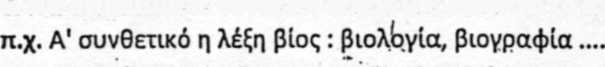 Να αποδώσετε λέξεις - φράσεις σε ανεπίσημο ή επίσημο ύφοςΠ.χ. Δια ζώσης = προφορικά, με προσωπική (ζωντανή, αυτοπρόσωπη) παρουσία Προς άγραν = για κυνήγι, για συλλογή (προς άγραν ψήφων)Να εντοπίσετε τις λέξεις- φράσεις με μεταφορική σημασίαΠχ. Στον αγώνα για την προάσπιση των θεμελιωδών ελευθεριών η Ελλάδα επιδιώκει να διαδραματίσει πρωταγωνιστικό ρόλο.Να αποδώσετε περιφραστικά τις έννοιες (ή μονολεκτική απόδοση φράσεων).Κίνητρο = προωθητικός παράγοντας Μισθός = μηνιαία χρηματική αποζημίωση Να αποδώσετε στη Νέα Ελληνική Γλώσσα κάποιον ξενόγλωσσο όρο ή κάποια πολύ λόγια έκφραση/ λέξη που υπάρχει μέσα στο κείμενο. Πχ: de facto: στην πράξη (Γλ. Ασκ. Λυκ.)Να σχηματίσετε προτάσεις με λέξεις- σύμβολά όπως: Λαβύρινθος, Κέρβερος, Σειρήνες κλπ κλπ (Γλ. Ασκ. Λυκ.) , ντετερμινισμός (δοκίμιο Ματσανιώτη για κλωνοποίηση)Να αποδώσετε κυριολεκτικά έναν ιδιωματισμό ή μια έκφραση από το παρελθόν της γλώσσας μας: «επί τον τύπον των ήλων» (Γλ. Ασκ. Λυκ.).Να διακρίνετε τη σημασιολογική διαφορά ανάμεσα σε δυο ή περισσότερες λέξεις ( ΕΕ γ΄ λυκ.)Σημασιολογικά αποτελέσματα της χρήσης των γραμματικών προσώπων.Ρόλος κάποιων σχημάτων λόγου, π.χ. παρομοιώσεων (δοκίμιο Ελύτη για ποίηση)ΘΕΩΡΙΑ ΔΟΚΙΜΙΟΥΤο δοκίμιο, λοιπόν, (γαλλικά essai και αγγλικά essay: προσπάθεια, δοκιμή) είναι ένα είδος πεζού λόγου με μέση συνήθως έκταση, σε αντιδιαστολή προς τις τυπικές, πλήρεις και εξαντλητικές μελέτες. Ο δοκιμιογράφος άλλοτε εκφράζει τις παρατηρήσεις, τις σκέψεις και τα συναισθήματά του για τη ζωή ή περιπλανιέται ελεύθερα στο χώρο των ιδεών, που προέρχονται από τα γενικότερα πνευματικά του εφόδια και από τη διανοητική και αισθητική του καλλιέργεια, και άλλοτε προσπαθεί να αναλύσει και να ερμηνεύσει, εκλαϊκεύοντας πολλές φορές, θέματα αισθητικής, ηθικής, κοινωνικής, πολιτικής κτλ. τάξης, ακόμη και επιστημονικά, με σκοπό να πληροφορήσει, να διδάξει, να τέρψει και ενδεχομένως να πείσει.Οι ιδιότητες αυτές του δοκιμίου και η ποικιλία των μορφών του δείχνουν πόσο ρευστά είναι τα όριά του και πόσο επισφαλής κάθε προσπάθεια να περιχαρακωθεί μέσα σε έναν ορισμό. Το βέβαιο είναι ότι έχει ασαφή χαρακτήρα και άλλοτε προσεγγίζει τη λογοτεχνία και άλλοτε την επιστήμη ή τη φιλοσοφία.Η πειθώ στο δοκίμιοΟ δοκιμιογράφος προσεγγίζει ένα θέμα που τον ενδιαφέρει, εκθέτει, διασαφηνίζει και υποστηρίζει τις ιδέες του, χρησιμοποιώντας επιχειρήματα, τεκμήρια και παραδείγματα· επιχειρεί να ερμηνεύσει ένα φαινόμενο και καταλήγει σε κάποιες προτάσεις για την αντιμετώπιση ενός προβλήματος. Μπορούμε, επομένως, να πούμε ότι έχει την πρόθεση να περάσει στον αναγνώστη κάποιες προσωπικές απόψεις και να τον πείσει. Σε κάθε δοκίμιο, άλλωστε, ακόμη και σε αυτά που δεν έχουν αποδεικτικό χαρακτήρα, μπορούμε να διακρίνουμε μια απόπειρα πειθούς, αφού το δοκίμιο αποτελεί ένα είδος ιδεολογικής κατάθεσης του συγγραφέα για διάφορα επίμαχα θέματα.Η πειθώ στο δοκίμιο, ωστόσο, δεν αποτελεί μια προσπάθεια εύκολου και άμεσου επηρεασμού του αναγνώστη/ακροατή, όπως συμβαίνει συνήθως, στη ρητορική (πολιτική, εκκλησιαστική ή άλλη). Το δοκίμιο, όπως υποστηρίζει ο Γ. Δάλλας, έχει σαν πρώτο και τελικό στόχο να βαθαίνει τη δυνατότητα του προβληματισμού μας. Με αυτή την έννοια μπορούμε να πούμε ότι το δοκίμιο είναι ένα είδος διδακτικό. Όταν λέμε ότι το δοκίμιο μας διδάσκει, εννοούμε ότι μας ενημερώνει, μας πληροφορεί, πλουτίζει τις γνώσεις μας, οξύνει την κρίση μας, καλλιεργεί την ευαισθησία μας. Επομένως δεν πρέπει να εξομοιώνουμε ένα δοκίμιο, π.χ. του Παπανούτσου ή του Σεφέρη, με μια διδασκαλία ή διδαχή, π.χ. του Μηνιάτη ή του Κοσμά του Αιτωλού, στις οποίες υπάρχει μια καθαρά σωφρονιστική πρόθεση. Όχι μόνο ο διδακτισμός αλλά και ο δογματισμός φαίνεται ότι δεν ταιριάζει στο δοκίμιο. Ο ίδιος ο όρος "δοκίμιο/δοκιμές" σημαίνει ότι τίποτα δεν είναι τετελεσμένο, αλλά ότι όλα βρίσκονται σε εξέλιξη, πράγμα που αποκλείει κάθε δογματισμό και επιτρέπει αλλαγή στις κατευθύνσεις και τις απόψεις μας. Επομένως, όχι οριστικά συμπεράσματα αλλά προβληματισμοί, στοχασμοί, θέσεις και στάσεις, που όχι μόνο δεν εξαντλούν το θέμα αλλά και ενδέχεται αργότερα να μεταβληθούν αποτελούν συνήθως την ύλη του δοκιμίου.Η γλώσσα του δοκιμίουΗ γλώσσα του δοκιμίου - σε αντίθεση με τη γλώσσα της ποίησης ή της αφηγηματικής πεζογραφίας - υπακούει σε εντολές μιας λογιότερης γραμματικής, της γραμματικής που διέπει γενικά τον επιστημονικό ή το στοχαστικό λόγο. Πράγματι εύκολα μπορεί κανείς να επισημάνει διάφορες τεχνικές ομαλής ή φυσικής μετάβασης και συνοχής (π.χ. τη χρήση συνεκτικών μορίων και εκφράσεων, φράσεις - γέφυρες κτλ). Μπορεί ακόμη να ξεχωρίσει άλλα εκφραστικά μέσα, που χαρακτηρίζουν έναν περισσότερο επιστημονικό λόγο, π.χ. μόρια και εκφράσεις που φανερώνουν μια στάση του συγγραφέα απέναντι στο θέμα (π.χ. πιθανώς, ενδεχομένως, βεβαίως κτλ) ή φανερώνουν την οπτική του γωνία για τα γραφόμενα (π.χ. επιρρήματα του τύπου "κοινωνικά", "πολιτικά", "νομικά" κτλ). Ως προς τη σύνταξη έχει κανείς να προσέξει την περισσότερο σύνθετη δομή των προτάσεων (κάτι που επιτυγχάνεται με τη μεγαλύτερη χρήση του υποτακτικού λόγου σε αντίθεση με τον παρατατικό λόγο), ενώ, από την άλλη πλευρά ο μέσος αναγνώστης οφείλει να εξοικειωθεί και με το σε μεγάλη έκταση αφηρημένο λεξιλόγιο του δοκιμίου. Παράλληλα, ωστόσο, διακρίνουμε συχνά στο δοκίμιο κάποια προφορικότητα στην έκφραση και κάποια οικειότητα στο ύφος, χαρακτηριστικά που οφείλονται στη διάθεση του δοκιμιογράφου να επικοινωνήσει άμεσα με τον αναγνώστη.Η συχνότητα, πάντως, με την οποία παρουσιάζονται τα παραπάνω γενικά χαρακτηριστικά ποικίλλει, ανάλογα με το ύφος που υιοθετεί ο κάθε δοκιμιογράφος. Έτσι, ενώ τα δοκίμια του Παπανούτσου έχουν συνήθως μάλλον επιστημονική, λογοκρατική διατύπωση, τα δοκίμια του Τερζάκη, του Θεοτοκά και του Σεφέρη έχουν συνήθως μια μάλλον λογοτεχνική διατύπωση και στα κείμενά τους αφθονούν οι εικονικές και μεταφορικές εκφράσεις.(Θ. Νάκας), (διασκευή)Η οργάνωση του δοκιμίουΤο δοκίμιο παρουσιάζει μια ποικιλία μορφών ως προς την οργάνωση. Έτσι άλλα δοκίμια έχουν αυστηρότερη λογική οργάνωση, ενώ άλλα έχουν πιο ελεύθερη οργάνωση, και σε άλλα πάλι η οργάνωση είναι μάλλον συνειρμική.Τα δοκίμια που οργανώνονται λογικά προσεγγίζουν περισσότερο τον επιστημονικό λόγο και έχουν συνήθως αποδεικτικό χαρακτήρα. Ο συγγραφέας εκθέτει στον πρόλογο το θέμα (δηλαδή την προβληματική του), προσπαθώντας να προκαλέσει το ενδιαφέρον του αναγνώστη και συνεχίζει εκθέτοντας την κατευθυντήρια ή κύρια ιδέα που αποτελεί και τη θέση του πάνω στο θέμα. Στο κύριο μέρος ο συγγραφέας προσκομίζει το υλικό που διαθέτει, για να διασαφηνίσει την κύρια ιδέα ή να αποδείξει τη θέση που διατύπωσε στον πρόλογο. Στον επίλογο παρουσιάζει συμπυκνωμένα ό,τι έχει αποδείξει ή επανεκθέτει την αρχική του θέση. Αν έχει αποδείξει πειστικά το θέμα του, η θέση θα έχει πάρει καινούριο νόημα για τον αναγνώστη.Τα δοκίμια που έχουν πιο ελεύθερη οργάνωση προσεγγίζουν περισσότερο τη λογοτεχνία και η δομή τους δεν καθορίζεται από τη σχέση απόδειξης ανάμεσα στη θέση του συγγραφέα και την υποστήριξη αυτής της θέσης. Υπάρχει ένα κεντρικό θέμα με το οποίο οι επιμέρους ιδέες συνδέονται περισσότερο ή λιγότερο συνειρμικά. Ο συγγραφέας περιδιαβάζει ελεύθερα στο χώρο των ιδεών. Διαβάζοντας ένα τέτοιο δοκίμιο, προσέχουμε περισσότερο την ύφανση του λόγου παρά τη λογική που διέπει τη δομή του κειμένου ως συνόλου. Με την ανάγνωση ενός τέτοιου δοκιμίου νιώθουμε εμπλουτισμένοι σε ανιχνεύσεις και σε προβληματισμό, χωρίς να έχουμε αναγκαστικά επισημάνει ένα καθαρό διάγραμμά του.ΣΗΜΑΝΤΙΚΗ ΠΑΡΑΤΗΡΗΣΗ (για άλλη μια φορά): Ο πλούτος της γλώσσας δεν κλείνεται σε «κουτάκια». Οι παραπάνω σημειώσεις στοχεύουν στη συζήτηση για το πώς πιθανώς απαντούμε και δεν κλείνουν τον τρόπο απάντησης. Εάν κάποιος/α δεν τις έχει συμβουλευτεί, δεν τις θυμάται, το καλύτερο που έχει να κάνει είναι να καταλάβει το κείμενο και να απαντήσει με βάση τη λογική. Σίγουρα, αν δεν είναι ολόσωστη η απάντηση, θα έχει προσεγγίσει μέρος αυτής.